РЕПУБЛИКА БЪЛГАРИЯ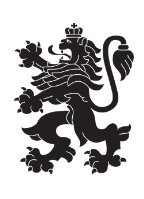 Министерство на земеделието, храните и горитеОбластна дирекция „Земеделие“ – гр.ПазарджикЗ   А   П   О   В   Е   Д№ РД-04-854/30.09.2020 г.СВЕТЛА ПЕТКОВА – директор на областна дирекция „Земеделие” гр. Пазарджик, след като разгледах, обсъдих и оцених доказателствения материал по административната преписка за землището на с.Мененкьово, община Белово, област Пазарджик, за стопанската 2020– 2021 г., а именно: заповед № РД 07-54/04.08.2020 г., по чл. 37в, ал. 1 ЗСПЗЗ, за създаване на комисия, доклада на комисията и приложените към него: служебно разпределение, проекта на картата за разпределение на масивите за ползване в землището, проекта на регистър към картата, които са неразделна част от служебното разпределение, както и всички останали документи по преписката,  за да се произнеса установих от фактическа и правна страна следното:І. ФАКТИЧЕСКА СТРАНА1) Заповедта на директора на областна дирекция „Земеделие” гр. Пазарджик № РД - 07-54/04.08.2020 г., с която е създадена комисията за землището на с. Мененкьово,  община Белово област Пазарджик, е издадена до 05.08.2020 г., съгласно разпоредбата на чл. 37в, ал. 1 ЗСПЗЗ.2) Изготвен е доклад на комисията.Докладът съдържа всички необходими реквизити и данни, съгласно чл. 37в, ал. 4 ЗСПЗЗ и чл. 72в, ал. 1 – 4 ППЗСПЗЗ.Към доклада на комисията по чл. 37в, ал. 1 ЗСПЗЗ са приложени служебното разпределение, проектът на картата на масивите за ползване в землището и проектът на регистър към нея.3) В предвидения от закона срок от комисията е изготвено служебно разпределение на масивите за ползване в землището, което отговаря на изискванията на чл. 37в, ал. 3 и ал. 4 ЗСПЗЗ и чл. 74, ал. 1 – 4 ППЗСПЗЗ.Неразделна част от служебното разпределение са проектът на картата за разпределение на масивите за ползване в землището и регистърът към нея, който съдържа всички необходими и съществени данни, съгласно чл. 74, ал. 1 – 4 ППЗСПЗЗ.ІІ. ПРАВНА СТРАНАПроцедурата по сключване на споразумение между ползвателите/собствениците на земеделски земи (имоти), съответно за служебно разпределение на имотите в масивите за ползване в съответното землище, има законната цел за насърчаване на уедрено ползване на земеделските земи и създаване на масиви, ясно изразена в чл. чл. 37б и 37в ЗСПЗЗ, съответно чл.чл. 69 – 76 ППЗСПЗЗ.По своята правна същност процедурата за създаване на масиви за ползване в землището за съответната стопанска година е един смесен, динамичен и последователно осъществяващ се фактически състав. Споразумението между участниците е гражданскоправният юридически факт, а докладът на комисията, служебното разпределение на масивите за ползване и заповедта на директора на областната дирекция „Земеделие”, са административноправните юридически факти.Всички елементи на смесения фактически състав са осъществени, като са спазени изискванията на закона, конкретно посочени във фактическата част на заповедта.С оглед изложените фактически и правни доводи, на основание чл. 37в, ал. 4, ал. 5, ал. 6 и ал. 7 от ЗСПЗЗ, във връзка с чл. 75а, ал. 1, т. 1-3, ал. 2 от ППЗСПЗЗ,Р А З П О Р Е Д И Х:Въз основа на ДОКЛАДА на комисията:ОДОБРЯВАМ служебното разпределение на имотите по чл. 37в, ал. 3 ЗСПЗЗ, включително и за имотите по чл. 37в, ал. 3, т. 2 ЗСПЗЗ, с което са разпределени масивите за ползване в землището на село Мененкьово, община Белово, област Пазарджик, за стопанската година 2020 -2021 година, считано от 01.10.2020г. до 01.10.2021г.ОДОБРЯВАМ картата на разпределените масиви за ползване в посоченото землище, както и регистърът към нея, които са ОКОНЧАТЕЛНИ за стопанската година, считано от 01.10.2020 г. до 01.10.2021 г.Заповедта, заедно с окончателните карта на масивите за ползване и регистър, да се обяви в кметство  село Мененкьово и в сградата на общинската служба по земеделие гр. Септември, офис Белово  както и да се публикува на интернет страницата на община Белово и областна дирекция „Земеделие” гр. Пазарджик, в срок от 7 дни от нейното издаване.Ползвател на земеделски земи, на който със заповедта са определени за ползване за стопанската 2020 – 2021 г., земите по чл. 37в, ал. 3, т. 2 от ЗСПЗЗ, е ДЛЪЖЕН да внесе по банкова сметка, с IBAN BG34UBBS80023300251210  и BIC UBBSBGSF, на областна дирекция „Земеделие” гр. Пазарджик, паричната сума в размер на определеното средно годишно рентно плащане за землището, в срок ДО ТРИ МЕСЕЦА от публикуването на настоящата заповед. Сумите са депозитни и се изплащат от областна дирекция „Земеделие” гр. Пазарджик на провоимащите лица, в срок от 10 (десет) години.За ползвателите, които не са заплатили в горния срок паричните суми за ползваните земи по чл. 37в, ал. 3, т 2 ЗСПЗЗ, съгласно настоящата заповед, директорът на областна дирекция „Земеделие” издава заповед за заплащане на трикратния размер на средното годишно рентно плащане за землището. В седемдневен срок от получаването на заповедта ползвателите превеждат паричните суми по сметка на областна дирекция „Земеделие” гр. Пазарджик.Заповедта може да се обжалва в 14 дневен срок, считано от обявяването/публикуването й, чрез областна дирекция „Земеделие” гр. Пазарджик, по реда предвиден в АПК – по административен пред министъра на земеделието и храните и/или съдебен ред пред Районен съд гр. Пазарджик.Обжалването на заповедта не спира нейното изпълнение.С уважение,

Светла Петкова (Директор)
30.09.2020г. 12:29ч.
ОДЗ-Пазарджик


Електронният подпис се намира в отделен файл с название signature.txt.p7s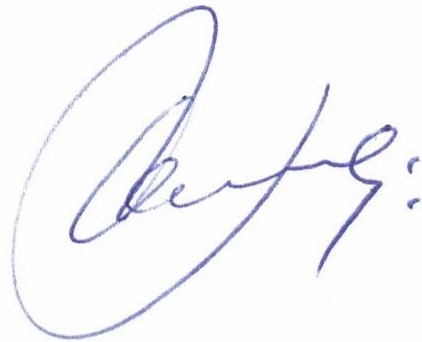 ПРИЛОЖЕНИЕОПИС НА РАЗПРЕДЕЛЕНИТЕ МАСИВИ ЗА ПОЛЗВАНЕ И ВКЛЮЧЕНИТЕ В ТЯХ ИМОТИза стопанската 2020/2021 годиназа землището на с. Мененкьово, ЕКАТТЕ 47812, община Белово, област Пазарджик.проект на разпределение, одобрен със заповед № РД-04-854/30.09.2020 г.на директора на Областна дирекция "Земеделие" - гр. ПазарджикПолзвателМасив №Имот с регистрирано правно основаниеИмот с регистрирано правно основаниеИмот по чл. 37в, ал. 3, т. 2 от ЗСПЗЗИмот по чл. 37в, ал. 3, т. 2 от ЗСПЗЗИмот по чл. 37в, ал. 3, т. 2 от ЗСПЗЗСобственикПолзвателМасив №№Площ дка№Площ дкаДължимо рентно плащане в лв.Собственик"БЕЛ АГРО ЛЕНД" ЕООД612.1344.100ЕАС"БЕЛ АГРО ЛЕНД" ЕООД612.1332.784СМТ"БЕЛ АГРО ЛЕНД" ЕООД612.1540.76314.49АКК"БЕЛ АГРО ЛЕНД" ЕООД612.1550.394ХХАОБЩО за ползвателя (дка)7.2790.76314.49ВАСИЛ ГЕОРГИЕВ КАЦАРСКИ1228.149.699ВПРВАСИЛ ГЕОРГИЕВ КАЦАРСКИ1228.136.499ДИПВАСИЛ ГЕОРГИЕВ КАЦАРСКИ1228.164.300ГССВАСИЛ ГЕОРГИЕВ КАЦАРСКИ1228.274.197КНРВАСИЛ ГЕОРГИЕВ КАЦАРСКИ1228.223.701АГРВАСИЛ ГЕОРГИЕВ КАЦАРСКИ1228.233.598БНСВАСИЛ ГЕОРГИЕВ КАЦАРСКИ1228.193.500АНРВАСИЛ ГЕОРГИЕВ КАЦАРСКИ1228.182.571МНБВАСИЛ ГЕОРГИЕВ КАЦАРСКИ1228.242.04038.76ВАВ и др.ВАСИЛ ГЕОРГИЕВ КАЦАРСКИ1228.211.600АИКВАСИЛ ГЕОРГИЕВ КАЦАРСКИ1228.261.19622.73ИСЛВАСИЛ ГЕОРГИЕВ КАЦАРСКИ1228.121.010САКВАСИЛ ГЕОРГИЕВ КАЦАРСКИ1228.251.000ДБГВАСИЛ ГЕОРГИЕВ КАЦАРСКИ1228.150.800КССВАСИЛ ГЕОРГИЕВ КАЦАРСКИ1328.608.243КИКВАСИЛ ГЕОРГИЕВ КАЦАРСКИ1328.704.800ВАСИЛ ГЕОРГИЕВ КАЦАРСКИВАСИЛ ГЕОРГИЕВ КАЦАРСКИ1328.764.400БАКВАСИЛ ГЕОРГИЕВ КАЦАРСКИ1328.613.542СДБВАСИЛ ГЕОРГИЕВ КАЦАРСКИ1328.573.500ГМТВАСИЛ ГЕОРГИЕВ КАЦАРСКИ1328.593.000ЗИК и др.ВАСИЛ ГЕОРГИЕВ КАЦАРСКИ1328.622.998ИМБ и др.ВАСИЛ ГЕОРГИЕВ КАЦАРСКИ1328.552.67028.550.0991.88ГБСВАСИЛ ГЕОРГИЕВ КАЦАРСКИ1328.532.565ИСПВАСИЛ ГЕОРГИЕВ КАЦАРСКИ1328.782.240ГММВАСИЛ ГЕОРГИЕВ КАЦАРСКИ1328.772.000БГШВАСИЛ ГЕОРГИЕВ КАЦАРСКИ1328.681.999ГПЗВАСИЛ ГЕОРГИЕВ КАЦАРСКИ1328.721.800ККВВАСИЛ ГЕОРГИЕВ КАЦАРСКИ1328.581.500СГНВАСИЛ ГЕОРГИЕВ КАЦАРСКИ1328.541.447ТКДВАСИЛ ГЕОРГИЕВ КАЦАРСКИ1328.711.201ААКВАСИЛ ГЕОРГИЕВ КАЦАРСКИ1328.691.099НПГВАСИЛ ГЕОРГИЕВ КАЦАРСКИ1328.731.001ЗПДВАСИЛ ГЕОРГИЕВ КАЦАРСКИ1328.561.00019.00АИКВАСИЛ ГЕОРГИЕВ КАЦАРСКИ1328.751.00019.00КСДВАСИЛ ГЕОРГИЕВ КАЦАРСКИ1328.741.000НСДВАСИЛ ГЕОРГИЕВ КАЦАРСКИ1328.660.800АБКВАСИЛ ГЕОРГИЕВ КАЦАРСКИ1328.670.700ЛБКВАСИЛ ГЕОРГИЕВ КАЦАРСКИ1328.650.600МЛДВАСИЛ ГЕОРГИЕВ КАЦАРСКИ1328.630.5009.50ПАЕВАСИЛ ГЕОРГИЕВ КАЦАРСКИ1328.640.5009.50БАСВАСИЛ ГЕОРГИЕВ КАЦАРСКИ1422.35.942ГСДВАСИЛ ГЕОРГИЕВ КАЦАРСКИ1422.81.48428.20ВАВ и др.ВАСИЛ ГЕОРГИЕВ КАЦАРСКИ1422.41.410ТАДВАСИЛ ГЕОРГИЕВ КАЦАРСКИ1422.61.095ДАДВАСИЛ ГЕОРГИЕВ КАЦАРСКИ1422.51.022ТКДВАСИЛ ГЕОРГИЕВ КАЦАРСКИ1422.70.658ХАДВАСИЛ ГЕОРГИЕВ КАЦАРСКИ1422.90.641ХАДВАСИЛ ГЕОРГИЕВ КАЦАРСКИ1422.10.569ДАДВАСИЛ ГЕОРГИЕВ КАЦАРСКИ2325.663.718БВИВАСИЛ ГЕОРГИЕВ КАЦАРСКИ2325.882.99756.94ГМТВАСИЛ ГЕОРГИЕВ КАЦАРСКИ2325.712.671СИПВАСИЛ ГЕОРГИЕВ КАЦАРСКИ2325.741.65731.49ПГГ и др.ВАСИЛ ГЕОРГИЕВ КАЦАРСКИ2325.751.48128.14ССВВАСИЛ ГЕОРГИЕВ КАЦАРСКИ2325.871.400АКЛВАСИЛ ГЕОРГИЕВ КАЦАРСКИ2325.911.396ПНПВАСИЛ ГЕОРГИЕВ КАЦАРСКИ2325.781.392ТАДВАСИЛ ГЕОРГИЕВ КАЦАРСКИ2325.651.358ЙАРВАСИЛ ГЕОРГИЕВ КАЦАРСКИ2325.861.199БАКВАСИЛ ГЕОРГИЕВ КАЦАРСКИ2325.901.043ГКАВАСИЛ ГЕОРГИЕВ КАЦАРСКИ2325.790.70013.30ТВРВАСИЛ ГЕОРГИЕВ КАЦАРСКИ2325.690.700СИАУРА БЪЛГАРИЯ ЕООДВАСИЛ ГЕОРГИЕВ КАЦАРСКИ2325.800.60011.40ГМСВАСИЛ ГЕОРГИЕВ КАЦАРСКИ2325.720.600КИЛВАСИЛ ГЕОРГИЕВ КАЦАРСКИ2325.770.600ДСЦВАСИЛ ГЕОРГИЕВ КАЦАРСКИ2325.760.5009.50АЦКВАСИЛ ГЕОРГИЕВ КАЦАРСКИ2325.680.500АПБВАСИЛ ГЕОРГИЕВ КАЦАРСКИ2325.830.3005.70ПДКВАСИЛ ГЕОРГИЕВ КАЦАРСКИ2325.820.3005.70ГККВАСИЛ ГЕОРГИЕВ КАЦАРСКИ2325.850.2985.66ИИПВАСИЛ ГЕОРГИЕВ КАЦАРСКИ2526.139.402БВИВАСИЛ ГЕОРГИЕВ КАЦАРСКИ2526.121.60730.54ЙДБВАСИЛ ГЕОРГИЕВ КАЦАРСКИ2526.111.55829.61АНРВАСИЛ ГЕОРГИЕВ КАЦАРСКИ2526.101.33125.29ПХПВАСИЛ ГЕОРГИЕВ КАЦАРСКИ3929.492.890ВВКВАСИЛ ГЕОРГИЕВ КАЦАРСКИ4021.13.872ПМНВАСИЛ ГЕОРГИЕВ КАЦАРСКИ4121.42.178АТТВАСИЛ ГЕОРГИЕВ КАЦАРСКИ4121.32.118КССВАСИЛ ГЕОРГИЕВ КАЦАРСКИ4121.51.418ВСКВАСИЛ ГЕОРГИЕВ КАЦАРСКИ4121.61.274АЛИКА ЕООДВАСИЛ ГЕОРГИЕВ КАЦАРСКИ4121.71.017САКВАСИЛ ГЕОРГИЕВ КАЦАРСКИ4221.114.368ГКАВАСИЛ ГЕОРГИЕВ КАЦАРСКИ4221.101.925РИАВАСИЛ ГЕОРГИЕВ КАЦАРСКИ4221.91.742ВИАВАСИЛ ГЕОРГИЕВ КАЦАРСКИ5128.1184.100ЛАГВАСИЛ ГЕОРГИЕВ КАЦАРСКИ5128.1193.540ВСКВАСИЛ ГЕОРГИЕВ КАЦАРСКИ5128.1202.740БИСВАСИЛ ГЕОРГИЕВ КАЦАРСКИ5128.1151.99937.98БСГВАСИЛ ГЕОРГИЕВ КАЦАРСКИ5128.1221.759ССКВАСИЛ ГЕОРГИЕВ КАЦАРСКИ5128.1141.299СИАУРА БЪЛГАРИЯ ЕООДВАСИЛ ГЕОРГИЕВ КАЦАРСКИ5128.1241.000МПЕВАСИЛ ГЕОРГИЕВ КАЦАРСКИ5128.1231.000СГТ и др.ВАСИЛ ГЕОРГИЕВ КАЦАРСКИ5128.1250.99918.98ИЙБВАСИЛ ГЕОРГИЕВ КАЦАРСКИ5128.1260.90017.10ЛСЛВАСИЛ ГЕОРГИЕВ КАЦАРСКИ5128.1270.80015.20БНСВАСИЛ ГЕОРГИЕВ КАЦАРСКИ5128.1280.55210.49АКВВАСИЛ ГЕОРГИЕВ КАЦАРСКИ5128.1290.523БДМВАСИЛ ГЕОРГИЕВ КАЦАРСКИ5128.1300.510СГДВАСИЛ ГЕОРГИЕВ КАЦАРСКИ5128.1210.500СНСВАСИЛ ГЕОРГИЕВ КАЦАРСКИ5128.1310.2995.68ГПЕВАСИЛ ГЕОРГИЕВ КАЦАРСКИ5428.504.400БКМВАСИЛ ГЕОРГИЕВ КАЦАРСКИ5428.472.399АПКВАСИЛ ГЕОРГИЕВ КАЦАРСКИ5428.482.356ГИКВАСИЛ ГЕОРГИЕВ КАЦАРСКИ5428.432.068ДПКВАСИЛ ГЕОРГИЕВ КАЦАРСКИ5428.491.500НККВАСИЛ ГЕОРГИЕВ КАЦАРСКИ5428.521.032АСГВАСИЛ ГЕОРГИЕВ КАЦАРСКИ5428.451.00019.00ЙДКВАСИЛ ГЕОРГИЕВ КАЦАРСКИ5428.441.000ЯДКВАСИЛ ГЕОРГИЕВ КАЦАРСКИ5428.460.999ВАКВАСИЛ ГЕОРГИЕВ КАЦАРСКИ5428.510.99918.98АКСВАСИЛ ГЕОРГИЕВ КАЦАРСКИ5528.374.000ВИСВАСИЛ ГЕОРГИЕВ КАЦАРСКИ5528.382.200СЙПВАСИЛ ГЕОРГИЕВ КАЦАРСКИ5528.341.911НТСВАСИЛ ГЕОРГИЕВ КАЦАРСКИ5528.391.599САДВАСИЛ ГЕОРГИЕВ КАЦАРСКИ5528.411.019ГКМВАСИЛ ГЕОРГИЕВ КАЦАРСКИ5528.401.000САДВАСИЛ ГЕОРГИЕВ КАЦАРСКИ5528.360.96418.32МНМВАСИЛ ГЕОРГИЕВ КАЦАРСКИ5528.310.95818.20КББВАСИЛ ГЕОРГИЕВ КАЦАРСКИ5528.330.956ГПДВАСИЛ ГЕОРГИЕВ КАЦАРСКИ5528.320.951ССПВАСИЛ ГЕОРГИЕВ КАЦАРСКИ5528.290.74914.23АСДВАСИЛ ГЕОРГИЕВ КАЦАРСКИ5528.300.74214.10БГЗВАСИЛ ГЕОРГИЕВ КАЦАРСКИ5528.280.55210.50СЛКВАСИЛ ГЕОРГИЕВ КАЦАРСКИ6510.1141.973НААВАСИЛ ГЕОРГИЕВ КАЦАРСКИ6510.1150.379ПИАВАСИЛ ГЕОРГИЕВ КАЦАРСКИ6810.960.4007.60АСНВАСИЛ ГЕОРГИЕВ КАЦАРСКИ6810.950.3005.70ЗПДВАСИЛ ГЕОРГИЕВ КАЦАРСКИ6810.970.293ХКЦВАСИЛ ГЕОРГИЕВ КАЦАРСКИ6925.592.798ГСКВАСИЛ ГЕОРГИЕВ КАЦАРСКИ6925.581.760БНСВАСИЛ ГЕОРГИЕВ КАЦАРСКИ9725.1251.400ИЯПВАСИЛ ГЕОРГИЕВ КАЦАРСКИ9725.1271.208ВЦХВАСИЛ ГЕОРГИЕВ КАЦАРСКИ9725.1261.201ИСДВАСИЛ ГЕОРГИЕВ КАЦАРСКИ9725.1291.151ГККВАСИЛ ГЕОРГИЕВ КАЦАРСКИ9725.1280.980АКДВАСИЛ ГЕОРГИЕВ КАЦАРСКИ10025.422.033КМПВАСИЛ ГЕОРГИЕВ КАЦАРСКИ10025.411.999ДГПВАСИЛ ГЕОРГИЕВ КАЦАРСКИ10025.480.82015.58КННВАСИЛ ГЕОРГИЕВ КАЦАРСКИ10025.440.801ЙГПВАСИЛ ГЕОРГИЕВ КАЦАРСКИ10025.470.800ССГВАСИЛ ГЕОРГИЕВ КАЦАРСКИ10025.450.80015.20ИСДВАСИЛ ГЕОРГИЕВ КАЦАРСКИ10025.460.800АНСВАСИЛ ГЕОРГИЕВ КАЦАРСКИ10025.430.799БГПВАСИЛ ГЕОРГИЕВ КАЦАРСКИ10627.1115.00195.02БЙИВАСИЛ ГЕОРГИЕВ КАЦАРСКИ10627.1124.997БХСВАСИЛ ГЕОРГИЕВ КАЦАРСКИ10627.1144.001ГНКВАСИЛ ГЕОРГИЕВ КАЦАРСКИ10627.694.00076.00ППКВАСИЛ ГЕОРГИЕВ КАЦАРСКИ10627.1133.501БККВАСИЛ ГЕОРГИЕВ КАЦАРСКИ10627.933.499ТСГВАСИЛ ГЕОРГИЕВ КАЦАРСКИ10627.953.000ИСКВАСИЛ ГЕОРГИЕВ КАЦАРСКИ10627.852.298ББПВАСИЛ ГЕОРГИЕВ КАЦАРСКИ10627.712.100АСЛВАСИЛ ГЕОРГИЕВ КАЦАРСКИ10627.832.00138.02ПИВВАСИЛ ГЕОРГИЕВ КАЦАРСКИ10627.892.00138.02ЛГСВАСИЛ ГЕОРГИЕВ КАЦАРСКИ10627.972.000НАДВАСИЛ ГЕОРГИЕВ КАЦАРСКИ10627.1151.999АЛИКА ЕООДВАСИЛ ГЕОРГИЕВ КАЦАРСКИ10627.1161.501АНАВАСИЛ ГЕОРГИЕВ КАЦАРСКИ10627.721.50028.50ААКВАСИЛ ГЕОРГИЕВ КАЦАРСКИ10627.1171.50028.50ГТВВАСИЛ ГЕОРГИЕВ КАЦАРСКИ10627.911.49828.46ППМВАСИЛ ГЕОРГИЕВ КАЦАРСКИ10627.741.381САКВАСИЛ ГЕОРГИЕВ КАЦАРСКИ10627.731.30024.70АВМВАСИЛ ГЕОРГИЕВ КАЦАРСКИ10627.771.300ЕГМВАСИЛ ГЕОРГИЕВ КАЦАРСКИ10627.1181.300ГСКВАСИЛ ГЕОРГИЕВ КАЦАРСКИ10627.821.10020.90ЯАСВАСИЛ ГЕОРГИЕВ КАЦАРСКИ10627.841.000ТДКВАСИЛ ГЕОРГИЕВ КАЦАРСКИ10627.790.99918.98ВГМВАСИЛ ГЕОРГИЕВ КАЦАРСКИ10627.800.900ХКЦВАСИЛ ГЕОРГИЕВ КАЦАРСКИ10627.900.800ПСГВАСИЛ ГЕОРГИЕВ КАЦАРСКИ10627.1030.800ААГВАСИЛ ГЕОРГИЕВ КАЦАРСКИ10627.1020.800СДЦВАСИЛ ГЕОРГИЕВ КАЦАРСКИ10627.1040.80015.20ПАГВАСИЛ ГЕОРГИЕВ КАЦАРСКИ10627.920.79915.18РСЧВАСИЛ ГЕОРГИЕВ КАЦАРСКИ10627.750.70013.30АКВВАСИЛ ГЕОРГИЕВ КАЦАРСКИ10627.1050.700СПВВАСИЛ ГЕОРГИЕВ КАЦАРСКИ10627.780.70013.30СГЦВАСИЛ ГЕОРГИЕВ КАЦАРСКИ10627.1060.700ССКВАСИЛ ГЕОРГИЕВ КАЦАРСКИ10627.700.600ЙСЛВАСИЛ ГЕОРГИЕВ КАЦАРСКИ10627.860.60011.40СПМВАСИЛ ГЕОРГИЕВ КАЦАРСКИ10627.1100.531СМВВАСИЛ ГЕОРГИЕВ КАЦАРСКИ10627.1080.5129.73ЙЛМВАСИЛ ГЕОРГИЕВ КАЦАРСКИ10627.1070.5059.59ССПВАСИЛ ГЕОРГИЕВ КАЦАРСКИ10627.960.500ААКВАСИЛ ГЕОРГИЕВ КАЦАРСКИ10627.990.5009.50БПМВАСИЛ ГЕОРГИЕВ КАЦАРСКИ10627.1000.500РПВВАСИЛ ГЕОРГИЕВ КАЦАРСКИ10627.1090.5009.50БАЕВАСИЛ ГЕОРГИЕВ КАЦАРСКИ10627.980.5009.50НСТВАСИЛ ГЕОРГИЕВ КАЦАРСКИ10627.1220.4007.60СДСВАСИЛ ГЕОРГИЕВ КАЦАРСКИ10627.1250.4007.60ССТВАСИЛ ГЕОРГИЕВ КАЦАРСКИ10627.880.4007.60БТГВАСИЛ ГЕОРГИЕВ КАЦАРСКИ10627.1210.4007.60ПСТВАСИЛ ГЕОРГИЕВ КАЦАРСКИ10627.940.400ИСПВАСИЛ ГЕОРГИЕВ КАЦАРСКИ10627.1200.3005.70МАКВАСИЛ ГЕОРГИЕВ КАЦАРСКИ10627.1190.3005.70АСБВАСИЛ ГЕОРГИЕВ КАЦАРСКИ10627.1260.3005.70ААГВАСИЛ ГЕОРГИЕВ КАЦАРСКИ10627.1270.3005.70МСПВАСИЛ ГЕОРГИЕВ КАЦАРСКИ10727.597.684КМЦВАСИЛ ГЕОРГИЕВ КАЦАРСКИ10727.587.283КНТВАСИЛ ГЕОРГИЕВ КАЦАРСКИ10727.666.730ВСПВАСИЛ ГЕОРГИЕВ КАЦАРСКИ10727.614.999ГКМВАСИЛ ГЕОРГИЕВ КАЦАРСКИ10727.634.180СНСВАСИЛ ГЕОРГИЕВ КАЦАРСКИ10727.2383.651ЙАРВАСИЛ ГЕОРГИЕВ КАЦАРСКИ10727.642.815ИСЛВАСИЛ ГЕОРГИЕВ КАЦАРСКИ10727.562.69051.11ПСРВАСИЛ ГЕОРГИЕВ КАЦАРСКИ10727.2432.405САРВАСИЛ ГЕОРГИЕВ КАЦАРСКИ10727.552.400ГПЛВАСИЛ ГЕОРГИЕВ КАЦАРСКИ10727.572.086НПЛВАСИЛ ГЕОРГИЕВ КАЦАРСКИ10727.541.987СПЛВАСИЛ ГЕОРГИЕВ КАЦАРСКИ10727.2421.80034.20ИДТВАСИЛ ГЕОРГИЕВ КАЦАРСКИ10727.601.752АНСВАСИЛ ГЕОРГИЕВ КАЦАРСКИ10727.531.600ГМТВАСИЛ ГЕОРГИЕВ КАЦАРСКИ10727.521.499НИКОЛАЙ ГЕОРГИЕВ ТОНОВ и др.ВАСИЛ ГЕОРГИЕВ КАЦАРСКИ10727.621.300ГГГВАСИЛ ГЕОРГИЕВ КАЦАРСКИ10727.501.300ККТВАСИЛ ГЕОРГИЕВ КАЦАРСКИ10727.651.200ОМЕГА АГРО ИНВЕСТ ЕООДВАСИЛ ГЕОРГИЕВ КАЦАРСКИ10727.431.10020.90ПСМВАСИЛ ГЕОРГИЕВ КАЦАРСКИ10727.2450.90017.10СМГВАСИЛ ГЕОРГИЕВ КАЦАРСКИ10727.490.60011.40ГСЛВАСИЛ ГЕОРГИЕВ КАЦАРСКИ10727.2470.600ВАЗВАСИЛ ГЕОРГИЕВ КАЦАРСКИ10727.480.500ССЛВАСИЛ ГЕОРГИЕВ КАЦАРСКИ10727.680.5009.50ССАВАСИЛ ГЕОРГИЕВ КАЦАРСКИ10727.470.499МЛДВАСИЛ ГЕОРГИЕВ КАЦАРСКИ10727.450.374СНЛВАСИЛ ГЕОРГИЕВ КАЦАРСКИ10727.460.300МСБВАСИЛ ГЕОРГИЕВ КАЦАРСКИ11724.492.319БНСВАСИЛ ГЕОРГИЕВ КАЦАРСКИ11724.502.00038.00ГАКВАСИЛ ГЕОРГИЕВ КАЦАРСКИ13610.2143.299ССВВАСИЛ ГЕОРГИЕВ КАЦАРСКИ13610.2151.79334.06ЙСБВАСИЛ ГЕОРГИЕВ КАЦАРСКИ13610.2211.031РИАВАСИЛ ГЕОРГИЕВ КАЦАРСКИ13610.2171.000ЕАСВАСИЛ ГЕОРГИЕВ КАЦАРСКИ13610.2180.94317.92МТГВАСИЛ ГЕОРГИЕВ КАЦАРСКИ13610.2160.800КХКВАСИЛ ГЕОРГИЕВ КАЦАРСКИ13610.2190.2935.58ЗИЦВАСИЛ ГЕОРГИЕВ КАЦАРСКИ13710.2124.667ДИПОБЩО за ползвателя (дка)333.80277.4171470.92ГРИЙН ХАУС ТРАКИЯ ЕООД810.863.874ИСКГРИЙН ХАУС ТРАКИЯ ЕООД810.842.498САЯГРИЙН ХАУС ТРАКИЯ ЕООД810.832.13040.47МИКГРИЙН ХАУС ТРАКИЯ ЕООД810.811.950НСПГРИЙН ХАУС ТРАКИЯ ЕООД810.2911.900ПЕТЪР ВЛАДИМИРОВ МИХАЙЛОВГРИЙН ХАУС ТРАКИЯ ЕООД810.3011.671КИЛГРИЙН ХАУС ТРАКИЯ ЕООД810.801.600СТМГРИЙН ХАУС ТРАКИЯ ЕООД810.821.499ВГКГРИЙН ХАУС ТРАКИЯ ЕООД810.781.21423.07ГТВГРИЙН ХАУС ТРАКИЯ ЕООД810.790.775СГКГРИЙН ХАУС ТРАКИЯ ЕООД6112.2246.383ВМТГРИЙН ХАУС ТРАКИЯ ЕООД6112.2232.135ОМЕГА АГРО ИНВЕСТ ЕООДГРИЙН ХАУС ТРАКИЯ ЕООД6112.2221.69432.19ЦМКГРИЙН ХАУС ТРАКИЯ ЕООД6710.770.924ПЕТЪР ВЛАДИМИРОВ МИХАЙЛОВГРИЙН ХАУС ТРАКИЯ ЕООД6710.2990.3476.59ССКГРИЙН ХАУС ТРАКИЯ ЕООД8612.116.208117.95АПДГРИЙН ХАУС ТРАКИЯ ЕООД8612.85.389СНЛГРИЙН ХАУС ТРАКИЯ ЕООД8612.103.798МСБГРИЙН ХАУС ТРАКИЯ ЕООД8612.123.000ПЕТЪР ВЛАДИМИРОВ МИХАЙЛОВГРИЙН ХАУС ТРАКИЯ ЕООД8612.42.621ГКМГРИЙН ХАУС ТРАКИЯ ЕООД8612.32.489ВГАГРИЙН ХАУС ТРАКИЯ ЕООД8612.92.039ССКГРИЙН ХАУС ТРАКИЯ ЕООД8612.132.000ВИБ и др.ГРИЙН ХАУС ТРАКИЯ ЕООД8612.141.890ИМБ и др.ГРИЙН ХАУС ТРАКИЯ ЕООД8612.70.400ССЧГРИЙН ХАУС ТРАКИЯ ЕООД8612.50.3426.50АИКГРИЙН ХАУС ТРАКИЯ ЕООД11520.83.11759.23ИГБ и др.ГРИЙН ХАУС ТРАКИЯ ЕООД11520.50.67212.76ЙСБГРИЙН ХАУС ТРАКИЯ ЕООД11520.70.540ПЕТЪР ВЛАДИМИРОВ МИХАЙЛОВГРИЙН ХАУС ТРАКИЯ ЕООД11520.60.5039.56НПГГРИЙН ХАУС ТРАКИЯ ЕООД11520.40.4147.86ЦДБОБЩО за ползвателя (дка)49.37516.642316.20ЛАНДЕРС АГРО ЕООД4828.3635.000ССБЛАНДЕРС АГРО ЕООД4828.3354.99994.98ПСБЛАНДЕРС АГРО ЕООД4828.3364.999СПБЛАНДЕРС АГРО ЕООД4828.3383.98275.66НМНЛАНДЕРС АГРО ЕООД4828.3422.999АПАЛАНДЕРС АГРО ЕООД4828.3672.999ПСЛЛАНДЕРС АГРО ЕООД4828.3452.801ДНПЛАНДЕРС АГРО ЕООД4828.3442.600БММЛАНДЕРС АГРО ЕООД4828.3332.50147.52ГАНЛАНДЕРС АГРО ЕООД4828.3462.099ИЙГЛАНДЕРС АГРО ЕООД4828.3432.00038.00ДКПЛАНДЕРС АГРО ЕООД4828.3342.000ХХАЛАНДЕРС АГРО ЕООД4828.3312.000ИЛАЛАНДЕРС АГРО ЕООД4828.3401.801СЛРЛАНДЕРС АГРО ЕООД4828.3411.800ГЛРЛАНДЕРС АГРО ЕООД4828.3271.698ГИЛЛАНДЕРС АГРО ЕООД4828.3301.300АНСЛАНДЕРС АГРО ЕООД4828.3681.187ИЙГЛАНДЕРС АГРО ЕООД4828.3481.000ПГДЛАНДЕРС АГРО ЕООД4828.3471.000ОМЕГА АГРО ИНВЕСТ ЕООДЛАНДЕРС АГРО ЕООД8128.28224.698ИГПЛАНДЕРС АГРО ЕООД8128.3284.999АГМ и др.ЛАНДЕРС АГРО ЕООД8128.2814.000САМЛАНДЕРС АГРО ЕООД8128.2783.499СПАЛАНДЕРС АГРО ЕООД8128.2953.100АНРЛАНДЕРС АГРО ЕООД8128.2802.179ВЦЙЛАНДЕРС АГРО ЕООД8128.2931.800ТМТЛАНДЕРС АГРО ЕООД8128.2911.70132.32ВАДЛАНДЕРС АГРО ЕООД8128.2921.70032.30БАДЛАНДЕРС АГРО ЕООД8128.2901.60030.40ЛДТЛАНДЕРС АГРО ЕООД8128.2881.50028.50ТПМЛАНДЕРС АГРО ЕООД8128.2891.50028.50ААПЛАНДЕРС АГРО ЕООД8128.2861.20022.80КСПЛАНДЕРС АГРО ЕООД8128.2871.20022.80ИСДЛАНДЕРС АГРО ЕООД8128.2851.10020.90СММЛАНДЕРС АГРО ЕООД8128.2841.00119.02ВССЛАНДЕРС АГРО ЕООД8128.2831.00019.00КИБЛАНДЕРС АГРО ЕООД8128.2770.80015.20МСДЛАНДЕРС АГРО ЕООД8128.2760.80015.20ГИВОБЩО за ползвателя (дка)81.55828.584543.10МИРОСЛАВ СИМЕОНОВ ФИЛИПОВ9925.1220.390СПДМИРОСЛАВ СИМЕОНОВ ФИЛИПОВ9925.1200.2955.60ГХКМИРОСЛАВ СИМЕОНОВ ФИЛИПОВ9925.1210.289ЕАБМИРОСЛАВ СИМЕОНОВ ФИЛИПОВ9925.1370.2003.80СДПМИРОСЛАВ СИМЕОНОВ ФИЛИПОВ2925.552.016ЛАШОБЩО за ползвателя (дка)2.6950.4959.40НИКОЛАЙ ГЕОРГИЕВ ТОНОВ6410.601.945КРКНИКОЛАЙ ГЕОРГИЕВ ТОНОВ6410.2870.700МИВ и др.НИКОЛАЙ ГЕОРГИЕВ ТОНОВ6410.590.400ССКНИКОЛАЙ ГЕОРГИЕВ ТОНОВ7124.676.000ТДКНИКОЛАЙ ГЕОРГИЕВ ТОНОВ7124.1104.41483.86ЕТДОДИ-АХМЕД АЛИНИКОЛАЙ ГЕОРГИЕВ ТОНОВ7124.1012.996НСПНИКОЛАЙ ГЕОРГИЕВ ТОНОВ7124.652.400ДКЛНИКОЛАЙ ГЕОРГИЕВ ТОНОВ7124.661.999ВПРНИКОЛАЙ ГЕОРГИЕВ ТОНОВ7124.1021.96337.30ГАМНИКОЛАЙ ГЕОРГИЕВ ТОНОВ7124.1091.899ВСКНИКОЛАЙ ГЕОРГИЕВ ТОНОВ7124.641.200МСДНИКОЛАЙ ГЕОРГИЕВ ТОНОВ7124.681.00119.02ВЗЦНИКОЛАЙ ГЕОРГИЕВ ТОНОВ7124.1081.00019.00БВИНИКОЛАЙ ГЕОРГИЕВ ТОНОВ7124.690.997ПСАНИКОЛАЙ ГЕОРГИЕВ ТОНОВ7124.960.301ЦДБНИКОЛАЙ ГЕОРГИЕВ ТОНОВ10532.361.627АНДНИКОЛАЙ ГЕОРГИЕВ ТОНОВ10532.351.00019.00ГПБНИКОЛАЙ ГЕОРГИЕВ ТОНОВ13510.2075.105КГГНИКОЛАЙ ГЕОРГИЕВ ТОНОВ13510.2053.999ССВНИКОЛАЙ ГЕОРГИЕВ ТОНОВ13510.2093.494ПМННИКОЛАЙ ГЕОРГИЕВ ТОНОВ13510.2061.800ЦДБОБЩО за ползвателя (дка)36.8629.378178.18ПЕТЯ ИВАНОВА КАЦАРСКА212.707.285БАКПЕТЯ ИВАНОВА КАЦАРСКА212.986.334ИГБ и др.ПЕТЯ ИВАНОВА КАЦАРСКА212.785.001ИИППЕТЯ ИВАНОВА КАЦАРСКА212.734.499СПЛПЕТЯ ИВАНОВА КАЦАРСКА212.743.902КХППЕТЯ ИВАНОВА КАЦАРСКА212.823.80072.20ЛСКПЕТЯ ИВАНОВА КАЦАРСКА212.773.698НПГПЕТЯ ИВАНОВА КАЦАРСКА212.843.520ГПБПЕТЯ ИВАНОВА КАЦАРСКА212.2583.250ВНШ и др.ПЕТЯ ИВАНОВА КАЦАРСКА212.933.08658.63ЙСБПЕТЯ ИВАНОВА КАЦАРСКА212.2212.996ВПРПЕТЯ ИВАНОВА КАЦАРСКА212.902.950МЦХПЕТЯ ИВАНОВА КАЦАРСКА212.972.896КМЦПЕТЯ ИВАНОВА КАЦАРСКА212.812.799ККХПЕТЯ ИВАНОВА КАЦАРСКА212.922.799СГКПЕТЯ ИВАНОВА КАЦАРСКА212.802.583ГИКПЕТЯ ИВАНОВА КАЦАРСКА212.892.000РПЖПЕТЯ ИВАНОВА КАЦАРСКА212.862.000РПСПЕТЯ ИВАНОВА КАЦАРСКА212.751.963ДГППЕТЯ ИВАНОВА КАЦАРСКА212.761.891ДЛДПЕТЯ ИВАНОВА КАЦАРСКА212.961.496ДМНПЕТЯ ИВАНОВА КАЦАРСКА212.831.480ИЛАПЕТЯ ИВАНОВА КАЦАРСКА212.721.332АМТПЕТЯ ИВАНОВА КАЦАРСКА212.951.184БАКПЕТЯ ИВАНОВА КАЦАРСКА212.941.039ДСЦПЕТЯ ИВАНОВА КАЦАРСКА212.2471.02619.50СДЦПЕТЯ ИВАНОВА КАЦАРСКА212.851.000ИСППЕТЯ ИВАНОВА КАЦАРСКА212.911.000ННГПЕТЯ ИВАНОВА КАЦАРСКА212.870.90017.10ИГЛПЕТЯ ИВАНОВА КАЦАРСКА212.710.730ГМТПЕТЯ ИВАНОВА КАЦАРСКА212.790.61211.63ССМПЕТЯ ИВАНОВА КАЦАРСКА3512.1923.136ИДДПЕТЯ ИВАНОВА КАЦАРСКА4312.426.973ЦСБПЕТЯ ИВАНОВА КАЦАРСКА4312.486.468СИППЕТЯ ИВАНОВА КАЦАРСКА4312.396.075ДИППЕТЯ ИВАНОВА КАЦАРСКА4312.355.700НСХПЕТЯ ИВАНОВА КАЦАРСКА4312.365.299ДХТПЕТЯ ИВАНОВА КАЦАРСКА4312.374.897АМТПЕТЯ ИВАНОВА КАЦАРСКА4312.434.001ИИАПЕТЯ ИВАНОВА КАЦАРСКА4312.412.62649.89ДЛДПЕТЯ ИВАНОВА КАЦАРСКА4312.382.000СХТПЕТЯ ИВАНОВА КАЦАРСКА4312.461.996НИКОЛАЙ ГЕОРГИЕВ ТОНОВ и др.ПЕТЯ ИВАНОВА КАЦАРСКА4312.471.499ГНКПЕТЯ ИВАНОВА КАЦАРСКА4312.491.191ПХШПЕТЯ ИВАНОВА КАЦАРСКА4312.330.949ВКЦПЕТЯ ИВАНОВА КАЦАРСКА4312.500.800ВДБПЕТЯ ИВАНОВА КАЦАРСКА4312.450.70013.30КННПЕТЯ ИВАНОВА КАЦАРСКА4312.440.70013.30ХДС и др.ПЕТЯ ИВАНОВА КАЦАРСКА6012.1131.90036.10ГГЯПЕТЯ ИВАНОВА КАЦАРСКА6012.1111.569ССКПЕТЯ ИВАНОВА КАЦАРСКА6012.1121.400ССБПЕТЯ ИВАНОВА КАЦАРСКА6012.1160.3566.77ИАКПЕТЯ ИВАНОВА КАЦАРСКА6012.1150.3005.70АСНПЕТЯ ИВАНОВА КАЦАРСКА6012.1140.3005.70ФКЦПЕТЯ ИВАНОВА КАЦАРСКА112.1082.444ССКПЕТЯ ИВАНОВА КАЦАРСКА112.1091.417ДАКОБЩО за ползвателя (дка)129.44016.307309.83СТЕФАН СТОЯНОВ ДИНКОВ1124.833.10058.90ДКВСТЕФАН СТОЯНОВ ДИНКОВ1124.842.406КИКСТЕФАН СТОЯНОВ ДИНКОВ1124.762.000ККХСТЕФАН СТОЯНОВ ДИНКОВ1124.741.400СБАСТЕФАН СТОЯНОВ ДИНКОВ1124.751.000БРВСТЕФАН СТОЯНОВ ДИНКОВ1124.850.88316.78НИССТЕФАН СТОЯНОВ ДИНКОВ1124.770.4007.60ИЙГСТЕФАН СТОЯНОВ ДИНКОВ1124.780.3436.51ПАГСТЕФАН СТОЯНОВ ДИНКОВ1124.860.3065.81АККСТЕФАН СТОЯНОВ ДИНКОВ1711.511.738САКСТЕФАН СТОЯНОВ ДИНКОВ1711.501.329НПГСТЕФАН СТОЯНОВ ДИНКОВ1711.491.277СГКСТЕФАН СТОЯНОВ ДИНКОВ3823.1001.307МВЗСТЕФАН СТОЯНОВ ДИНКОВ3823.1010.449АГАСТЕФАН СТОЯНОВ ДИНКОВ4616.74.428СТТСТЕФАН СТОЯНОВ ДИНКОВ4616.12.879АПКСТЕФАН СТОЯНОВ ДИНКОВ4616.61.699ПЕТЪР ВЛАДИМИРОВ МИХАЙЛОВСТЕФАН СТОЯНОВ ДИНКОВ4616.51.60130.42ДЛДСТЕФАН СТОЯНОВ ДИНКОВ4616.41.100ПГФСТЕФАН СТОЯНОВ ДИНКОВ4631.311.100БНССТЕФАН СТОЯНОВ ДИНКОВ4631.211.07320.39СНССТЕФАН СТОЯНОВ ДИНКОВ4616.31.05019.95АИКСТЕФАН СТОЯНОВ ДИНКОВ4616.21.00019.00ИЯПСТЕФАН СТОЯНОВ ДИНКОВ4631.140.792ГАУ и др.СТЕФАН СТОЯНОВ ДИНКОВ11932.631.799АИКСТЕФАН СТОЯНОВ ДИНКОВ11932.641.26223.98КИТСТЕФАН СТОЯНОВ ДИНКОВ11932.551.002СИАСТЕФАН СТОЯНОВ ДИНКОВ11932.580.974ИЯПСТЕФАН СТОЯНОВ ДИНКОВ11932.540.90017.10ССКСТЕФАН СТОЯНОВ ДИНКОВ11932.570.800СНССТЕФАН СТОЯНОВ ДИНКОВ11932.560.700ААКСТЕФАН СТОЯНОВ ДИНКОВ11932.650.66712.68ГИГСТЕФАН СТОЯНОВ ДИНКОВ11932.530.498САЯСТЕФАН СТОЯНОВ ДИНКОВ11932.520.485ГСКСТЕФАН СТОЯНОВ ДИНКОВ11932.660.4779.06ДБССТЕФАН СТОЯНОВ ДИНКОВ11932.670.341ГИКСТЕФАН СТОЯНОВ ДИНКОВ11932.590.2725.16ЗИЦСТЕФАН СТОЯНОВ ДИНКОВ11932.610.173СИВСТЕФАН СТОЯНОВ ДИНКОВ13223.1381.05019.95ДЛДСТЕФАН СТОЯНОВ ДИНКОВ13223.1060.377РПССТЕФАН СТОЯНОВ ДИНКОВ13916.351.164ИНССТЕФАН СТОЯНОВ ДИНКОВ13916.371.06220.18ЙДКСТЕФАН СТОЯНОВ ДИНКОВ13916.361.052БАКСТЕФАН СТОЯНОВ ДИНКОВ13916.340.87816.67ВИССТЕФАН СТОЯНОВ ДИНКОВ13916.330.809РПССТЕФАН СТОЯНОВ ДИНКОВ13916.320.765СЙПСТЕФАН СТОЯНОВ ДИНКОВ13916.240.595СБАСТЕФАН СТОЯНОВ ДИНКОВ13916.230.4238.04ПНПСТЕФАН СТОЯНОВ ДИНКОВ13916.270.4207.99АСНСТЕФАН СТОЯНОВ ДИНКОВ13916.310.4147.86МГКСТЕФАН СТОЯНОВ ДИНКОВ13916.200.4117.80СГЦСТЕФАН СТОЯНОВ ДИНКОВ13916.300.3927.45БАБСТЕФАН СТОЯНОВ ДИНКОВ13916.190.294ГПБСТЕФАН СТОЯНОВ ДИНКОВ13916.160.2735.19ЛБНСТЕФАН СТОЯНОВ ДИНКОВ13916.280.2374.50БИЦСТЕФАН СТОЯНОВ ДИНКОВ13916.290.161ИВЦСТЕФАН СТОЯНОВ ДИНКОВ13916.250.109ГПЛСТЕФАН СТОЯНОВ ДИНКОВ1913.105.381ААКСТЕФАН СТОЯНОВ ДИНКОВ1913.92.468ЕДЦСТЕФАН СТОЯНОВ ДИНКОВ1913.82.029МСДСТЕФАН СТОЯНОВ ДИНКОВ1913.61.26524.03ВПРСТЕФАН СТОЯНОВ ДИНКОВ1913.70.995ДБСОБЩО за ползвателя (дка)47.87420.157382.99СТОЯН СТЕФАНОВ ДИНКОВ313.336.822ГМПСТОЯН СТЕФАНОВ ДИНКОВ313.342.888ИСКСТОЯН СТЕФАНОВ ДИНКОВ313.362.166ДИТСТОЯН СТЕФАНОВ ДИНКОВ313.351.896ГПЛСТОЯН СТЕФАНОВ ДИНКОВ313.41.055МИКСТОЯН СТЕФАНОВ ДИНКОВ313.370.908МСДСТОЯН СТЕФАНОВ ДИНКОВ313.290.89216.94ЕДЦСТОЯН СТЕФАНОВ ДИНКОВ313.50.672ССКСТОЯН СТЕФАНОВ ДИНКОВ512.2273.480ГМТСТОЯН СТЕФАНОВ ДИНКОВ512.2262.889ВАБСТОЯН СТЕФАНОВ ДИНКОВ512.2322.101ПЕТЪР ВЛАДИМИРОВ МИХАЙЛОВСТОЯН СТЕФАНОВ ДИНКОВ512.2291.770СТТСТОЯН СТЕФАНОВ ДИНКОВ512.2331.33725.40КРКСТОЯН СТЕФАНОВ ДИНКОВ512.2311.295КИКСТОЯН СТЕФАНОВ ДИНКОВ512.2301.063СИАУРА БЪЛГАРИЯ ЕООДСТОЯН СТЕФАНОВ ДИНКОВ512.2280.85616.26ИСЛСТОЯН СТЕФАНОВ ДИНКОВ925.624.040СНССТОЯН СТЕФАНОВ ДИНКОВ925.613.198ССКСТОЯН СТЕФАНОВ ДИНКОВ925.632.806ДКЛСТОЯН СТЕФАНОВ ДИНКОВ925.641.487ИСПСТОЯН СТЕФАНОВ ДИНКОВ1811.532.99056.81БИССТОЯН СТЕФАНОВ ДИНКОВ1811.542.91755.42ССЛСТОЯН СТЕФАНОВ ДИНКОВ1811.661.899АСДСТОЯН СТЕФАНОВ ДИНКОВ1811.701.50028.50МНБСТОЯН СТЕФАНОВ ДИНКОВ1811.611.381ВГАСТОЯН СТЕФАНОВ ДИНКОВ1811.671.30024.70ДПКСТОЯН СТЕФАНОВ ДИНКОВ1811.551.284ИИПСТОЯН СТЕФАНОВ ДИНКОВ1811.651.000БНССТОЯН СТЕФАНОВ ДИНКОВ1811.630.962ВЦЙСТОЯН СТЕФАНОВ ДИНКОВ1811.690.700БАКСТОЯН СТЕФАНОВ ДИНКОВ1811.560.628СИАСТОЯН СТЕФАНОВ ДИНКОВ1811.600.60111.41ВАБСТОЯН СТЕФАНОВ ДИНКОВ1811.770.54010.26АККСТОЯН СТЕФАНОВ ДИНКОВ1811.760.5109.69ИСЦСТОЯН СТЕФАНОВ ДИНКОВ1811.680.4999.48БАССТОЯН СТЕФАНОВ ДИНКОВ1811.570.4538.60ВДБСТОЯН СТЕФАНОВ ДИНКОВ1811.590.4518.56ДТБСТОЯН СТЕФАНОВ ДИНКОВ1811.580.416ААДСТОЯН СТЕФАНОВ ДИНКОВ1811.620.3556.74ГИКСТОЯН СТЕФАНОВ ДИНКОВ1811.710.3005.70ПНА и др.СТОЯН СТЕФАНОВ ДИНКОВ1811.740.3005.70ВПРСТОЯН СТЕФАНОВ ДИНКОВ4412.536.943СДЦСТОЯН СТЕФАНОВ ДИНКОВ4412.515.457СВКСТОЯН СТЕФАНОВ ДИНКОВ4412.523.083ДКЛСТОЯН СТЕФАНОВ ДИНКОВ4412.612.991ТДКСТОЯН СТЕФАНОВ ДИНКОВ4412.602.386ГПЛСТОЯН СТЕФАНОВ ДИНКОВ4412.622.00038.00ГГАСТОЯН СТЕФАНОВ ДИНКОВ4412.591.958АГАСТОЯН СТЕФАНОВ ДИНКОВ4412.541.938КМПСТОЯН СТЕФАНОВ ДИНКОВ4412.581.400ИЯПСТОЯН СТЕФАНОВ ДИНКОВ4412.561.000СКХСТОЯН СТЕФАНОВ ДИНКОВ4412.550.90017.10ПХТСТОЯН СТЕФАНОВ ДИНКОВ4412.570.80015.20МАКСТОЯН СТЕФАНОВ ДИНКОВ4412.640.4929.35ВАМСТОЯН СТЕФАНОВ ДИНКОВ4412.630.2765.24СДССТОЯН СТЕФАНОВ ДИНКОВ5812.1046.942СХАСТОЯН СТЕФАНОВ ДИНКОВ5812.1005.600БАБСТОЯН СТЕФАНОВ ДИНКОВ5812.1013.401ТВРСТОЯН СТЕФАНОВ ДИНКОВ5812.1053.101ХАДСТОЯН СТЕФАНОВ ДИНКОВ5812.1022.557АИКСТОЯН СТЕФАНОВ ДИНКОВ5812.1032.334ГАССТОЯН СТЕФАНОВ ДИНКОВ5812.1081.047ССКСТОЯН СТЕФАНОВ ДИНКОВ5812.1061.000ПСАСТОЯН СТЕФАНОВ ДИНКОВ5812.1070.80315.25ГСХСТОЯН СТЕФАНОВ ДИНКОВ5812.2490.600РПЖСТОЯН СТЕФАНОВ ДИНКОВ7424.723.305ИПЛСТОЯН СТЕФАНОВ ДИНКОВ7424.792.400КМЦСТОЯН СТЕФАНОВ ДИНКОВ7424.802.201ЕВРСТОЯН СТЕФАНОВ ДИНКОВ7528.13.274ДИТСТОЯН СТЕФАНОВ ДИНКОВ7528.43.001АААСТОЯН СТЕФАНОВ ДИНКОВ7528.82.940РААСТОЯН СТЕФАНОВ ДИНКОВ7528.71.900ССАСТОЯН СТЕФАНОВ ДИНКОВ7528.21.89836.06ПХТСТОЯН СТЕФАНОВ ДИНКОВ7528.51.60930.57ИПЗСТОЯН СТЕФАНОВ ДИНКОВ7528.101.401СНАСТОЯН СТЕФАНОВ ДИНКОВ7528.61.246НХВСТОЯН СТЕФАНОВ ДИНКОВ7528.91.000АНАСТОЯН СТЕФАНОВ ДИНКОВ7528.30.300КТКСТОЯН СТЕФАНОВ ДИНКОВ10432.262.00038.00ИДДСТОЯН СТЕФАНОВ ДИНКОВ10432.271.500ДБССТОЯН СТЕФАНОВ ДИНКОВ10432.330.5009.50НДДСТОЯН СТЕФАНОВ ДИНКОВ10432.340.500БКПСТОЯН СТЕФАНОВ ДИНКОВ10432.320.5009.50СДДСТОЯН СТЕФАНОВ ДИНКОВ10432.310.400СЙГСТОЯН СТЕФАНОВ ДИНКОВ10432.280.316НИКОЛАЙ ГЕОРГИЕВ ТОНОВ и др.СТОЯН СТЕФАНОВ ДИНКОВ10432.290.3155.99КСАСТОЯН СТЕФАНОВ ДИНКОВ10432.300.3155.99ПАУСТОЯН СТЕФАНОВ ДИНКОВ11624.112.50047.50ЦРРСТОЯН СТЕФАНОВ ДИНКОВ11624.81.00019.00РСВСТОЯН СТЕФАНОВ ДИНКОВ11624.101.000ССВСТОЯН СТЕФАНОВ ДИНКОВ11624.130.5009.50БНССТОЯН СТЕФАНОВ ДИНКОВ13816.426.905СГНСТОЯН СТЕФАНОВ ДИНКОВ13816.432.60149.43БВИСТОЯН СТЕФАНОВ ДИНКОВ13816.411.519ДКЛСТОЯН СТЕФАНОВ ДИНКОВ13816.401.506МЛДСТОЯН СТЕФАНОВ ДИНКОВ13816.391.02619.50ЙСБСТОЯН СТЕФАНОВ ДИНКОВ2712.1947.665АГДСТОЯН СТЕФАНОВ ДИНКОВ2712.1713.997ДБССТОЯН СТЕФАНОВ ДИНКОВ2712.1723.852ИЛАСТОЯН СТЕФАНОВ ДИНКОВ2712.1702.500ССЛСТОЯН СТЕФАНОВ ДИНКОВ2712.1681.50128.52СМГСТОЯН СТЕФАНОВ ДИНКОВ2712.1661.20022.80НПКСТОЯН СТЕФАНОВ ДИНКОВ2712.1691.00119.02ЛБНСТОЯН СТЕФАНОВ ДИНКОВ2712.1740.64612.28ЙДКСТОЯН СТЕФАНОВ ДИНКОВ2712.1730.499ТСТСТОЯН СТЕФАНОВ ДИНКОВ2712.1760.3817.25ДПКСТОЯН СТЕФАНОВ ДИНКОВ2712.1750.336ЯДКСТОЯН СТЕФАНОВ ДИНКОВ7013.233.70170.32ТИВСТОЯН СТЕФАНОВ ДИНКОВ7013.113.196БВИСТОЯН СТЕФАНОВ ДИНКОВ7013.142.49947.48ППКСТОЯН СТЕФАНОВ ДИНКОВ7013.261.90536.20СМГСТОЯН СТЕФАНОВ ДИНКОВ7013.241.47428.00ЛСКСТОЯН СТЕФАНОВ ДИНКОВ7013.191.401МСМСТОЯН СТЕФАНОВ ДИНКОВ7013.201.399ЙСБСТОЯН СТЕФАНОВ ДИНКОВ7013.171.38326.28АБМСТОЯН СТЕФАНОВ ДИНКОВ7013.211.365ЕСССТОЯН СТЕФАНОВ ДИНКОВ7013.181.336ЕСКСТОЯН СТЕФАНОВ ДИНКОВ7013.161.00019.00ВИНСТОЯН СТЕФАНОВ ДИНКОВ7013.130.79915.17ДСЦСТОЯН СТЕФАНОВ ДИНКОВ7013.120.73413.95СДЦСТОЯН СТЕФАНОВ ДИНКОВ7013.220.4698.91ПДКСТОЯН СТЕФАНОВ ДИНКОВ7013.150.4007.60СХПОБЩО за ползвателя (дка)166.70454.9281043.64ТОНОВИ АГРО ЕООД434.253.282ГСКТОНОВИ АГРО ЕООД434.202.771БИСТОНОВИ АГРО ЕООД434.112.434МИП и др.ТОНОВИ АГРО ЕООД434.272.177ДБГТОНОВИ АГРО ЕООД434.81.579ЛСКТОНОВИ АГРО ЕООД434.161.305СПЛТОНОВИ АГРО ЕООД434.101.124СЙПТОНОВИ АГРО ЕООД434.231.116ХХАТОНОВИ АГРО ЕООД434.220.89016.92СДЦТОНОВИ АГРО ЕООД434.150.873ТСТТОНОВИ АГРО ЕООД434.70.83215.81АГПТОНОВИ АГРО ЕООД434.210.800КМЦТОНОВИ АГРО ЕООД434.60.74014.06ИЯЯТОНОВИ АГРО ЕООД434.240.73513.96НСХТОНОВИ АГРО ЕООД434.90.648ЛСКТОНОВИ АГРО ЕООД434.170.398ГПЛТОНОВИ АГРО ЕООД434.120.3456.56ССКТОНОВИ АГРО ЕООД434.180.1532.90ДИТТОНОВИ АГРО ЕООД730.254.999ГГЙТОНОВИ АГРО ЕООД730.234.001ДКЛТОНОВИ АГРО ЕООД730.222.99956.98ЛАМТОНОВИ АГРО ЕООД730.52.309ГНКТОНОВИ АГРО ЕООД730.242.199СНКТОНОВИ АГРО ЕООД730.11.34025.46АСНТОНОВИ АГРО ЕООД730.141.200СНСТОНОВИ АГРО ЕООД730.131.196БНСТОНОВИ АГРО ЕООД730.21.089ГСКТОНОВИ АГРО ЕООД730.31.001АТГТОНОВИ АГРО ЕООД730.211.00019.00ВАМТОНОВИ АГРО ЕООД730.201.000КМЦТОНОВИ АГРО ЕООД730.150.99918.98ИСГТОНОВИ АГРО ЕООД730.190.997СИПТОНОВИ АГРО ЕООД730.160.90517.19СТЕФАН СТОЯНОВ ДИНКОВТОНОВИ АГРО ЕООД730.170.87616.65ГАНТОНОВИ АГРО ЕООД730.40.800НТГТОНОВИ АГРО ЕООД730.120.710ДАКТОНОВИ АГРО ЕООД730.60.642ДАК и др.ТОНОВИ АГРО ЕООД730.100.4127.82ГИГТОНОВИ АГРО ЕООД730.80.3226.12ИГЛТОНОВИ АГРО ЕООД730.70.2534.81БАСТОНОВИ АГРО ЕООД1024.442.282НАП и др.ТОНОВИ АГРО ЕООД1024.432.13540.56БАКТОНОВИ АГРО ЕООД1024.421.900ДПКТОНОВИ АГРО ЕООД1024.471.399КНРТОНОВИ АГРО ЕООД1024.480.975ПНПТОНОВИ АГРО ЕООД1024.460.95718.18ПХПТОНОВИ АГРО ЕООД1024.450.903АНРТОНОВИ АГРО ЕООД1024.330.758ССЛТОНОВИ АГРО ЕООД1024.370.60111.41ГКЛТОНОВИ АГРО ЕООД1024.350.597СКЛТОНОВИ АГРО ЕООД1024.340.59511.30ИСЛТОНОВИ АГРО ЕООД1024.380.525ПНПТОНОВИ АГРО ЕООД1024.410.401СКЛТОНОВИ АГРО ЕООД1024.400.3005.70ЙДКТОНОВИ АГРО ЕООД1024.390.300ЯДКТОНОВИ АГРО ЕООД1512.166.654126.43РСВТОНОВИ АГРО ЕООД1512.174.80991.37ГТВТОНОВИ АГРО ЕООД1512.273.971НСПТОНОВИ АГРО ЕООД1512.2532.456ААКТОНОВИ АГРО ЕООД1512.202.200СБАТОНОВИ АГРО ЕООД1512.182.056ГСКТОНОВИ АГРО ЕООД1512.262.000ИСКТОНОВИ АГРО ЕООД1512.251.999ВАСИЛ ГЕОРГИЕВ КАЦАРСКИТОНОВИ АГРО ЕООД1512.281.84335.02ЕВРТОНОВИ АГРО ЕООД1512.191.800СПБТОНОВИ АГРО ЕООД1512.301.346АГСТОНОВИ АГРО ЕООД1512.220.978АТТТОНОВИ АГРО ЕООД1512.210.948ИТТТОНОВИ АГРО ЕООД1512.290.882ГНКТОНОВИ АГРО ЕООД1512.240.4097.77ГСБТОНОВИ АГРО ЕООД1512.230.2915.52ВРКТОНОВИ АГРО ЕООД1610.1376.000ССКТОНОВИ АГРО ЕООД1610.1184.914ССПТОНОВИ АГРО ЕООД1610.2853.800АГАТОНОВИ АГРО ЕООД1610.1383.608КРКТОНОВИ АГРО ЕООД1610.3052.929НГКТОНОВИ АГРО ЕООД1610.1272.40045.59ВАМТОНОВИ АГРО ЕООД1610.1342.334ИВЦТОНОВИ АГРО ЕООД1610.1292.000ЦСБТОНОВИ АГРО ЕООД1610.1301.00019.00ПСАТОНОВИ АГРО ЕООД1610.1220.95518.14АККТОНОВИ АГРО ЕООД1610.1260.900МСДТОНОВИ АГРО ЕООД1610.1200.800ПЕТЪР ВЛАДИМИРОВ МИХАЙЛОВТОНОВИ АГРО ЕООД1610.1310.60011.40ГСЛТОНОВИ АГРО ЕООД1610.1210.583ПЕТЪР ВЛАДИМИРОВ МИХАЙЛОВТОНОВИ АГРО ЕООД1610.1280.500МСДТОНОВИ АГРО ЕООД1610.1320.5009.50АИПТОНОВИ АГРО ЕООД1610.1230.500ЕДЦТОНОВИ АГРО ЕООД1610.1250.5009.50ВАБТОНОВИ АГРО ЕООД1610.1360.365БИЦТОНОВИ АГРО ЕООД1610.1350.356ИИЦТОНОВИ АГРО ЕООД1610.1330.2504.75ГКЛТОНОВИ АГРО ЕООД2127.142.311ТСТТОНОВИ АГРО ЕООД2127.131.68131.95НГСТОНОВИ АГРО ЕООД2127.121.66431.62ЙТТТОНОВИ АГРО ЕООД2127.151.50028.50ЛММТОНОВИ АГРО ЕООД2127.171.00019.00СЙТТОНОВИ АГРО ЕООД2127.191.000ВПРТОНОВИ АГРО ЕООД2127.181.000СПЕТОНОВИ АГРО ЕООД2127.161.00019.00АМПТОНОВИ АГРО ЕООД2127.250.61411.66АКСТОНОВИ АГРО ЕООД2127.200.59911.38СВГТОНОВИ АГРО ЕООД2127.230.5009.50ИМПТОНОВИ АГРО ЕООД2127.220.5009.50ИСЛТОНОВИ АГРО ЕООД2127.210.500НКСТОНОВИ АГРО ЕООД2127.240.500ГСЛТОНОВИ АГРО ЕООД2225.109.489ЛТКТОНОВИ АГРО ЕООД2225.225.470ПМНТОНОВИ АГРО ЕООД2225.185.200ВСПТОНОВИ АГРО ЕООД2225.33.660ХМКТОНОВИ АГРО ЕООД2225.163.48066.12ЛГСТОНОВИ АГРО ЕООД2225.343.28862.48СГТ и др.ТОНОВИ АГРО ЕООД2225.92.999БМКТОНОВИ АГРО ЕООД2225.212.970ДИПТОНОВИ АГРО ЕООД2225.232.96856.38АСЛТОНОВИ АГРО ЕООД2225.202.800СВКТОНОВИ АГРО ЕООД2225.372.500БККТОНОВИ АГРО ЕООД2225.362.40045.60ДИКТОНОВИ АГРО ЕООД2225.81.920ГНКТОНОВИ АГРО ЕООД2225.61.570ХКЦТОНОВИ АГРО ЕООД2225.41.500ИТТТОНОВИ АГРО ЕООД2225.191.500НСКТОНОВИ АГРО ЕООД2225.141.400ВСТТОНОВИ АГРО ЕООД2225.131.400ТСТТОНОВИ АГРО ЕООД2225.51.225ВИБ и др.ТОНОВИ АГРО ЕООД2225.241.20022.80ВАВ и др.ТОНОВИ АГРО ЕООД2225.111.00119.02ГСХТОНОВИ АГРО ЕООД2225.151.001ААКТОНОВИ АГРО ЕООД2225.251.00019.00БИКТОНОВИ АГРО ЕООД2225.121.000АГСТОНОВИ АГРО ЕООД2225.261.000НИКОЛАЙ ГЕОРГИЕВ ТОНОВ и др.ТОНОВИ АГРО ЕООД2225.270.999НИКОЛАЙ ГЕОРГИЕВ ТОНОВ и др.ТОНОВИ АГРО ЕООД2225.170.80015.20ЛБНТОНОВИ АГРО ЕООД2225.20.600ИМБ и др.ТОНОВИ АГРО ЕООД2225.320.581НИКОЛАЙ ГЕОРГИЕВ ТОНОВ и др.ТОНОВИ АГРО ЕООД2225.300.422БАБТОНОВИ АГРО ЕООД2225.310.418АТТТОНОВИ АГРО ЕООД2225.10.3957.50ДИЦТОНОВИ АГРО ЕООД2225.280.3757.13ЗПДТОНОВИ АГРО ЕООД2225.290.365ИАКТОНОВИ АГРО ЕООД2432.73.40664.72ВПРТОНОВИ АГРО ЕООД2432.92.49847.46ГМНТОНОВИ АГРО ЕООД2432.82.362БНСТОНОВИ АГРО ЕООД2432.202.13240.51НККТОНОВИ АГРО ЕООД2432.111.444ВСКТОНОВИ АГРО ЕООД2432.61.396НКРТОНОВИ АГРО ЕООД2432.191.035АМТТОНОВИ АГРО ЕООД2432.181.000АПКТОНОВИ АГРО ЕООД2432.161.000ВМТТОНОВИ АГРО ЕООД2432.171.00019.00ДЛДТОНОВИ АГРО ЕООД2432.100.99418.89ТДКТОНОВИ АГРО ЕООД2432.210.97118.44ГДСТОНОВИ АГРО ЕООД2432.150.943ЛАГТОНОВИ АГРО ЕООД2432.220.77114.65ГКМТОНОВИ АГРО ЕООД2432.120.754АГДТОНОВИ АГРО ЕООД2432.230.64912.34АИКТОНОВИ АГРО ЕООД2432.240.484СЛВТОНОВИ АГРО ЕООД2824.204.929НСХТОНОВИ АГРО ЕООД2824.191.100ДИТТОНОВИ АГРО ЕООД2824.170.5009.50ПХТТОНОВИ АГРО ЕООД2824.180.2504.75БРВТОНОВИ АГРО ЕООД3023.502.281НКРТОНОВИ АГРО ЕООД3023.512.260ГАРТОНОВИ АГРО ЕООД3023.382.037АКТТОНОВИ АГРО ЕООД3023.331.935НКРТОНОВИ АГРО ЕООД3023.351.800ГАРТОНОВИ АГРО ЕООД3032.21.79234.04ВИСТОНОВИ АГРО ЕООД3023.441.55429.52АНИТОНОВИ АГРО ЕООД3032.401.433ГАРТОНОВИ АГРО ЕООД3023.431.273САКТОНОВИ АГРО ЕООД3023.480.99818.96ВИСТОНОВИ АГРО ЕООД3032.410.998ИЛАТОНОВИ АГРО ЕООД3023.360.84516.05ДСН и др.ТОНОВИ АГРО ЕООД3023.370.74114.08БВИТОНОВИ АГРО ЕООД3023.490.2043.87КНРТОНОВИ АГРО ЕООД3123.723.192ЯАСТОНОВИ АГРО ЕООД3123.631.60730.52ЛИКТОНОВИ АГРО ЕООД3123.591.54729.38АДКТОНОВИ АГРО ЕООД3123.581.498ИСКТОНОВИ АГРО ЕООД3123.831.464ГПБТОНОВИ АГРО ЕООД3123.741.307ПНПТОНОВИ АГРО ЕООД3123.671.190ДИПТОНОВИ АГРО ЕООД3123.801.184СХАТОНОВИ АГРО ЕООД3123.821.158СИАТОНОВИ АГРО ЕООД3123.811.15121.87ПИАТОНОВИ АГРО ЕООД3123.761.019ХХАТОНОВИ АГРО ЕООД3123.730.987ТСТТОНОВИ АГРО ЕООД3123.930.954АГДТОНОВИ АГРО ЕООД3123.870.862САДТОНОВИ АГРО ЕООД3123.770.802АААТОНОВИ АГРО ЕООД3123.940.76314.51ЛХИТОНОВИ АГРО ЕООД3123.660.651СИАТОНОВИ АГРО ЕООД3123.780.594ЦДАТОНОВИ АГРО ЕООД3123.680.490БСПТОНОВИ АГРО ЕООД3123.840.242НПГТОНОВИ АГРО ЕООД3123.710.2294.36ВАЗТОНОВИ АГРО ЕООД3123.650.1051.99ЛНЛТОНОВИ АГРО ЕООД3312.1513.245МГКТОНОВИ АГРО ЕООД3312.1500.2584.90АЛИКА ЕООДТОНОВИ АГРО ЕООД3312.1520.154СГТТОНОВИ АГРО ЕООД3412.1433.651СГНТОНОВИ АГРО ЕООД3412.1420.226НККТОНОВИ АГРО ЕООД3724.1041.180ССБТОНОВИ АГРО ЕООД4510.2372.245ИГБ и др.ТОНОВИ АГРО ЕООД4510.2321.922ЛСКТОНОВИ АГРО ЕООД4510.2421.794КИКТОНОВИ АГРО ЕООД4510.2351.700ВКЦТОНОВИ АГРО ЕООД4510.2391.419ВГАТОНОВИ АГРО ЕООД4510.2501.400БСКТОНОВИ АГРО ЕООД4510.2361.400ГПЛТОНОВИ АГРО ЕООД4510.2411.000ГАЗТОНОВИ АГРО ЕООД4510.2481.000ЗИК и др.ТОНОВИ АГРО ЕООД4510.2470.800ДГПТОНОВИ АГРО ЕООД4510.2340.600РПЖТОНОВИ АГРО ЕООД4510.2380.600ИМБ и др.ТОНОВИ АГРО ЕООД4510.2330.5009.50КИТТОНОВИ АГРО ЕООД4510.2510.401АМТТОНОВИ АГРО ЕООД4510.2450.400СКХТОНОВИ АГРО ЕООД4510.2520.4007.60САКТОНОВИ АГРО ЕООД4510.2540.3045.78СКЦТОНОВИ АГРО ЕООД4510.2430.3005.70БСКТОНОВИ АГРО ЕООД4510.2530.3005.70СКЛТОНОВИ АГРО ЕООД4510.2460.300ГМТТОНОВИ АГРО ЕООД4510.2440.3005.70БТГТОНОВИ АГРО ЕООД4510.2550.3005.70ИКВТОНОВИ АГРО ЕООД4510.2560.2855.42БАГТОНОВИ АГРО ЕООД4510.2400.1512.86КССТОНОВИ АГРО ЕООД4728.32123.800СМВТОНОВИ АГРО ЕООД4728.3624.399ИГК и др.ТОНОВИ АГРО ЕООД4728.3724.399ИВГТОНОВИ АГРО ЕООД4728.3504.001ОМЕГА АГРО ИНВЕСТ ЕООДТОНОВИ АГРО ЕООД4728.3524.000ПАУТОНОВИ АГРО ЕООД4728.3553.000ИВГ и др.ТОНОВИ АГРО ЕООД4728.3512.999СХАТОНОВИ АГРО ЕООД4728.3222.500БИСТОНОВИ АГРО ЕООД4728.3241.900АТТТОНОВИ АГРО ЕООД4728.3561.801ГМТТОНОВИ АГРО ЕООД4728.3231.50028.50ТСТТОНОВИ АГРО ЕООД4728.3540.800ЙКХТОНОВИ АГРО ЕООД5028.31013.499ДПГТОНОВИ АГРО ЕООД5028.1435.961ТКДТОНОВИ АГРО ЕООД5028.3015.728ТВРТОНОВИ АГРО ЕООД5028.3203.817ЙДБТОНОВИ АГРО ЕООД5028.3193.66069.54ГГАТОНОВИ АГРО ЕООД5028.1453.499ПДКТОНОВИ АГРО ЕООД5028.1443.039НСПТОНОВИ АГРО ЕООД5028.3133.000МСАТОНОВИ АГРО ЕООД5028.3183.000БСПТОНОВИ АГРО ЕООД5028.2223.000ДКЛТОНОВИ АГРО ЕООД5028.2292.900СЙГТОНОВИ АГРО ЕООД5028.1372.000СМВТОНОВИ АГРО ЕООД5028.2172.000БКЛТОНОВИ АГРО ЕООД5028.3142.000ПНПТОНОВИ АГРО ЕООД5028.1392.00038.00ГСИТОНОВИ АГРО ЕООД5028.3171.82034.58ЛИЛТОНОВИ АГРО ЕООД5028.2241.80034.20АХШТОНОВИ АГРО ЕООД5028.1401.70032.30ГИКТОНОВИ АГРО ЕООД5028.2151.700СКХТОНОВИ АГРО ЕООД5028.2261.50028.50КГСТОНОВИ АГРО ЕООД5028.2271.50028.50ИПБТОНОВИ АГРО ЕООД5028.2281.50028.50СПБТОНОВИ АГРО ЕООД5028.2121.39926.58МВСТОНОВИ АГРО ЕООД5028.3081.30024.70ТАТТОНОВИ АГРО ЕООД5028.3151.30024.70СГКТОНОВИ АГРО ЕООД5028.2251.200ВМТТОНОВИ АГРО ЕООД5028.1411.04419.84ДЙСТОНОВИ АГРО ЕООД5028.3031.000ДИТТОНОВИ АГРО ЕООД5028.3061.00019.00ВТТТОНОВИ АГРО ЕООД5028.1381.00019.00ААДТОНОВИ АГРО ЕООД5028.3161.000ААКТОНОВИ АГРО ЕООД5028.3041.00019.00ММГТОНОВИ АГРО ЕООД5028.3021.000ИПКТОНОВИ АГРО ЕООД5028.2000.90017.10МХВТОНОВИ АГРО ЕООД5028.1990.80015.20ВБХТОНОВИ АГРО ЕООД5028.1420.800ДСЦТОНОВИ АГРО ЕООД5028.1960.800ИНСТОНОВИ АГРО ЕООД5028.1970.80015.20ВМПТОНОВИ АГРО ЕООД5028.3050.80015.20ИВМТОНОВИ АГРО ЕООД5028.1980.80015.20АПРТОНОВИ АГРО ЕООД5028.2160.70013.30СИВТОНОВИ АГРО ЕООД5028.2080.70013.30СКМТОНОВИ АГРО ЕООД5028.1360.70013.30МАГТОНОВИ АГРО ЕООД5028.2180.68613.03БНСТОНОВИ АГРО ЕООД5028.1350.610ИППТОНОВИ АГРО ЕООД5028.2140.600ВГГТОНОВИ АГРО ЕООД5028.2070.600НТПТОНОВИ АГРО ЕООД5028.3000.544СПЛТОНОВИ АГРО ЕООД5028.1340.5109.69ИАЕТОНОВИ АГРО ЕООД5028.2090.500ВСТТОНОВИ АГРО ЕООД5028.2200.5009.50СЙПТОНОВИ АГРО ЕООД5028.2130.5009.50АППТОНОВИ АГРО ЕООД5028.2010.3727.07СИПТОНОВИ АГРО ЕООД5028.2190.300ЙККТОНОВИ АГРО ЕООД5028.2110.300СХТТОНОВИ АГРО ЕООД5028.2060.3005.70АЦКТОНОВИ АГРО ЕООД5028.1330.272ВГПТОНОВИ АГРО ЕООД5028.2040.200АСВТОНОВИ АГРО ЕООД5028.2020.2003.80САЯТОНОВИ АГРО ЕООД5028.2050.2003.80АГПТОНОВИ АГРО ЕООД5912.653.09858.85НСПТОНОВИ АГРО ЕООД5912.2501.813СПЛТОНОВИ АГРО ЕООД5912.660.98118.64ГАМТОНОВИ АГРО ЕООД6210.887.990ВСПТОНОВИ АГРО ЕООД6210.915.948ТДКТОНОВИ АГРО ЕООД6210.894.500АГДТОНОВИ АГРО ЕООД6210.900.599ГСКТОНОВИ АГРО ЕООД6310.1104.371МГКТОНОВИ АГРО ЕООД6310.1121.881АГАТОНОВИ АГРО ЕООД6310.1111.799АНАТОНОВИ АГРО ЕООД6610.1031.500НИКОЛАЙ ГЕОРГИЕВ ТОНОВ и др.ТОНОВИ АГРО ЕООД6610.1020.182НАПТОНОВИ АГРО ЕООД7324.271.064ВКЦТОНОВИ АГРО ЕООД7324.310.862ЙСЛТОНОВИ АГРО ЕООД7324.290.589СНЛТОНОВИ АГРО ЕООД7324.280.583ГМТТОНОВИ АГРО ЕООД7324.300.492ЛНЛТОНОВИ АГРО ЕООД7628.14816.502ТДКТОНОВИ АГРО ЕООД7628.2437.499СЙПТОНОВИ АГРО ЕООД7628.1646.288МНПТОНОВИ АГРО ЕООД7628.935.800ИДДТОНОВИ АГРО ЕООД7628.2675.700КТКТОНОВИ АГРО ЕООД7628.2655.599НААТОНОВИ АГРО ЕООД7628.2474.799ГСКТОНОВИ АГРО ЕООД7628.1884.600СДЦТОНОВИ АГРО ЕООД7628.2974.340БАКТОНОВИ АГРО ЕООД7628.1114.006СИПТОНОВИ АГРО ЕООД7628.2614.001АПАТОНОВИ АГРО ЕООД7628.1593.999НИСТОНОВИ АГРО ЕООД7628.1943.82672.70ДЛДТОНОВИ АГРО ЕООД7628.1663.759ДКЛТОНОВИ АГРО ЕООД7628.1083.501РИАТОНОВИ АГРО ЕООД7628.893.500МСКТОНОВИ АГРО ЕООД7628.2703.099БСКТОНОВИ АГРО ЕООД7628.2983.041ПМЕТОНОВИ АГРО ЕООД7628.1023.00057.00ИИГТОНОВИ АГРО ЕООД7628.2643.000ГКХТОНОВИ АГРО ЕООД7628.2492.999МПКТОНОВИ АГРО ЕООД7628.1532.999ПМНТОНОВИ АГРО ЕООД7628.2412.999ТКХТОНОВИ АГРО ЕООД7628.2502.993ГМАТОНОВИ АГРО ЕООД7628.2462.800ЦГНТОНОВИ АГРО ЕООД7628.882.800ВАСИЛ ГЕОРГИЕВ КАЦАРСКИТОНОВИ АГРО ЕООД7628.872.800ИСКТОНОВИ АГРО ЕООД7628.2682.800СЙЛ и др.ТОНОВИ АГРО ЕООД7628.1902.734КМСТОНОВИ АГРО ЕООД7628.1932.700СВКТОНОВИ АГРО ЕООД7628.1922.699КМПТОНОВИ АГРО ЕООД7628.2632.670КИЛТОНОВИ АГРО ЕООД7628.2542.500СПБТОНОВИ АГРО ЕООД7628.2442.46646.85ИПКТОНОВИ АГРО ЕООД7628.2602.399ЯАСТОНОВИ АГРО ЕООД7628.1132.133ПСЛТОНОВИ АГРО ЕООД7628.1062.100ХАДТОНОВИ АГРО ЕООД7628.2392.100СБАТОНОВИ АГРО ЕООД7628.1712.00038.00СПЗТОНОВИ АГРО ЕООД7628.2592.00038.00ИХБТОНОВИ АГРО ЕООД7628.1602.000ЛИКТОНОВИ АГРО ЕООД7628.1502.000ГНКТОНОВИ АГРО ЕООД7628.1052.000ССКТОНОВИ АГРО ЕООД7628.1682.00038.00БТ*ТОНОВИ АГРО ЕООД7628.911.99937.98АГДТОНОВИ АГРО ЕООД7628.2711.996ХМИТОНОВИ АГРО ЕООД7628.2691.980СИЯТОНОВИ АГРО ЕООД7628.2331.901СХАТОНОВИ АГРО ЕООД7628.1071.800ВДТТОНОВИ АГРО ЕООД7628.2371.799БХШТОНОВИ АГРО ЕООД7628.2741.79334.06ЦПРТОНОВИ АГРО ЕООД7628.1471.706ГПВТОНОВИ АГРО ЕООД7628.1101.50128.52ВТРТОНОВИ АГРО ЕООД7628.2581.500ЙМГ и др.ТОНОВИ АГРО ЕООД7628.1031.500ДСВТОНОВИ АГРО ЕООД7628.2571.500ДГАТОНОВИ АГРО ЕООД7628.1571.491ВСАТОНОВИ АГРО ЕООД7628.1891.46727.87ЛНТТОНОВИ АГРО ЕООД7628.1041.463ТАДТОНОВИ АГРО ЕООД7628.1121.40726.73ИНКТОНОВИ АГРО ЕООД7628.2351.40026.60КАПТОНОВИ АГРО ЕООД7628.1491.40026.60ПХШТОНОВИ АГРО ЕООД7628.3651.40026.60ААБТОНОВИ АГРО ЕООД7628.2551.40026.60ПИДТОНОВИ АГРО ЕООД7628.2401.400МГКТОНОВИ АГРО ЕООД7628.1631.30024.70ДКСТОНОВИ АГРО ЕООД7628.1861.300ПАГТОНОВИ АГРО ЕООД7628.2361.30024.70КХЕТОНОВИ АГРО ЕООД7628.901.300ДАКТОНОВИ АГРО ЕООД7628.2511.300КРКТОНОВИ АГРО ЕООД7628.1731.200ИКСТОНОВИ АГРО ЕООД7628.1511.101РПСТОНОВИ АГРО ЕООД7628.1001.10120.92МАЛТОНОВИ АГРО ЕООД7628.1091.100РПВТОНОВИ АГРО ЕООД7628.1011.09920.88ЛГГТОНОВИ АГРО ЕООД7628.1621.00119.02ВИДТОНОВИ АГРО ЕООД7628.991.00119.02ИПЗТОНОВИ АГРО ЕООД7628.971.00019.00АВЧТОНОВИ АГРО ЕООД7628.961.000ИСПТОНОВИ АГРО ЕООД7628.1521.000ПСАТОНОВИ АГРО ЕООД7628.981.00019.00КВЧТОНОВИ АГРО ЕООД7628.1721.00019.00ССДТОНОВИ АГРО ЕООД7628.1671.00019.00БСЕТОНОВИ АГРО ЕООД7628.1691.000ЛСГТОНОВИ АГРО ЕООД7628.2381.000СГЕТОНОВИ АГРО ЕООД7628.1701.00019.00БХТТОНОВИ АГРО ЕООД7628.1580.80815.35РЛПТОНОВИ АГРО ЕООД7628.940.80015.20ВСЧТОНОВИ АГРО ЕООД7628.1770.80015.20МБАТОНОВИ АГРО ЕООД7628.950.700СИВТОНОВИ АГРО ЕООД7628.1760.70013.30БКТТОНОВИ АГРО ЕООД7628.1780.70013.30БМТТОНОВИ АГРО ЕООД7628.1550.60011.40БСКТОНОВИ АГРО ЕООД7628.1790.600МАМТОНОВИ АГРО ЕООД7628.1740.600ИИЦТОНОВИ АГРО ЕООД7628.860.5169.81ЛАБТОНОВИ АГРО ЕООД7628.3700.5129.73ВАБТОНОВИ АГРО ЕООД7628.1850.500МААТОНОВИ АГРО ЕООД7628.1800.5009.50СМТТОНОВИ АГРО ЕООД7628.1840.5009.50КАЕТОНОВИ АГРО ЕООД7628.1560.5009.50ЕИМТОНОВИ АГРО ЕООД7628.1830.500СГТ и др.ТОНОВИ АГРО ЕООД7628.2730.460ВСАТОНОВИ АГРО ЕООД7628.830.4348.25АМПТОНОВИ АГРО ЕООД7628.1820.409ИСКТОНОВИ АГРО ЕООД7628.1870.4007.60ДИПТОНОВИ АГРО ЕООД7628.1540.4007.60ВАПТОНОВИ АГРО ЕООД7628.2720.3616.87ССВТОНОВИ АГРО ЕООД7628.850.345КАГТОНОВИ АГРО ЕООД7628.1810.3005.70КИМТОНОВИ АГРО ЕООД8810.1593.22961.35МИВТОНОВИ АГРО ЕООД8810.1872.200ХКЦТОНОВИ АГРО ЕООД8810.1632.099СПЛТОНОВИ АГРО ЕООД8810.1612.000ТДКТОНОВИ АГРО ЕООД8810.1812.000МАПТОНОВИ АГРО ЕООД8810.1621.42727.12ПСГТОНОВИ АГРО ЕООД8810.1761.300ГПВТОНОВИ АГРО ЕООД8810.1861.200ВМТТОНОВИ АГРО ЕООД8810.1851.100ГСКТОНОВИ АГРО ЕООД8810.1771.00219.04ГАПТОНОВИ АГРО ЕООД8810.1801.000СИПТОНОВИ АГРО ЕООД8810.1731.00019.00ГКИТОНОВИ АГРО ЕООД8810.1790.700БАБТОНОВИ АГРО ЕООД8810.1780.69913.28ДАКТОНОВИ АГРО ЕООД8810.1830.60011.40ЮАШТОНОВИ АГРО ЕООД8810.1820.60011.40ИВДТОНОВИ АГРО ЕООД8810.1750.5009.50СКПТОНОВИ АГРО ЕООД8810.1740.482ССТТОНОВИ АГРО ЕООД8810.1670.4007.60АСМТОНОВИ АГРО ЕООД8810.1660.3005.70ГГГТОНОВИ АГРО ЕООД8810.1600.217АКЛТОНОВИ АГРО ЕООД8810.1640.2003.80ГККТОНОВИ АГРО ЕООД8910.1443.200ГККТОНОВИ АГРО ЕООД8910.1433.006СИАУРА БЪЛГАРИЯ ЕООДТОНОВИ АГРО ЕООД8910.1401.000СВКТОНОВИ АГРО ЕООД8910.1510.97918.60ПИВТОНОВИ АГРО ЕООД8910.1490.600СППТОНОВИ АГРО ЕООД8910.1390.400ЛПДТОНОВИ АГРО ЕООД8910.1470.3967.52АККТОНОВИ АГРО ЕООД8910.1410.300ЙГПТОНОВИ АГРО ЕООД8910.1450.3005.70ЛАБТОНОВИ АГРО ЕООД8910.1460.1993.78МИСТОНОВИ АГРО ЕООД8910.1420.1943.69СПМТОНОВИ АГРО ЕООД8910.1520.184СХАТОНОВИ АГРО ЕООД9311.450.943ДБСТОНОВИ АГРО ЕООД9311.460.86416.41ЦМКТОНОВИ АГРО ЕООД9311.440.628СЙГТОНОВИ АГРО ЕООД9311.420.5239.93АСЛТОНОВИ АГРО ЕООД9311.430.498ЙСЛТОНОВИ АГРО ЕООД9427.101.717АСГТОНОВИ АГРО ЕООД9427.91.284ЦТЕТОНОВИ АГРО ЕООД9427.81.26223.97МТГТОНОВИ АГРО ЕООД9427.71.222ЙТЕТОНОВИ АГРО ЕООД9427.61.177СТЕТОНОВИ АГРО ЕООД9427.51.06020.14ЛСМТОНОВИ АГРО ЕООД9427.30.699ГМТТОНОВИ АГРО ЕООД9427.40.3837.28ИАКТОНОВИ АГРО ЕООД9625.985.901112.12МИКТОНОВИ АГРО ЕООД9625.993.647ВИСТОНОВИ АГРО ЕООД9625.962.88954.89ГБСТОНОВИ АГРО ЕООД9625.1022.699МЦХТОНОВИ АГРО ЕООД9625.1042.400БАПТОНОВИ АГРО ЕООД9625.332.099НСХТОНОВИ АГРО ЕООД9625.1002.001ННГТОНОВИ АГРО ЕООД9625.1011.400ПЕТЪР ВЛАДИМИРОВ МИХАЙЛОВТОНОВИ АГРО ЕООД9625.950.868СХТТОНОВИ АГРО ЕООД9625.940.826СКХТОНОВИ АГРО ЕООД9625.1060.800ЛСГТОНОВИ АГРО ЕООД9625.1030.80015.20АСНТОНОВИ АГРО ЕООД9625.1050.622СПЛТОНОВИ АГРО ЕООД9625.1350.4308.16ЛПДТОНОВИ АГРО ЕООД9625.930.4067.71МВСТОНОВИ АГРО ЕООД9625.970.383КССТОНОВИ АГРО ЕООД9625.920.2765.24МАКТОНОВИ АГРО ЕООД9825.1121.001КПБТОНОВИ АГРО ЕООД9825.1091.00019.00ССВТОНОВИ АГРО ЕООД10125.531.33325.32ИККТОНОВИ АГРО ЕООД10125.541.04719.89АМПТОНОВИ АГРО ЕООД10125.521.038БГАТОНОВИ АГРО ЕООД10225.383.158КХПТОНОВИ АГРО ЕООД10827.19424.898КСВТОНОВИ АГРО ЕООД10827.1926.826ВИСТОНОВИ АГРО ЕООД10827.2004.901ДГПТОНОВИ АГРО ЕООД10827.1634.797ВМТТОНОВИ АГРО ЕООД10827.2034.600ДБСТОНОВИ АГРО ЕООД10827.2064.330АИКТОНОВИ АГРО ЕООД10827.1714.219ПАГТОНОВИ АГРО ЕООД10827.2044.201КХПТОНОВИ АГРО ЕООД10827.1993.90074.10ИПМТОНОВИ АГРО ЕООД10827.1403.300ВАСИЛ ГЕОРГИЕВ КАЦАРСКИТОНОВИ АГРО ЕООД10827.2273.111ГАУТОНОВИ АГРО ЕООД10827.2093.076ГКАТОНОВИ АГРО ЕООД10827.1863.001ЕАСТОНОВИ АГРО ЕООД10827.2173.000ЙИПТОНОВИ АГРО ЕООД10827.1573.000БНСТОНОВИ АГРО ЕООД10827.1903.000ВПРТОНОВИ АГРО ЕООД10827.1512.817АПКТОНОВИ АГРО ЕООД10827.1842.799ГМГТОНОВИ АГРО ЕООД10827.2162.721ИИПТОНОВИ АГРО ЕООД10827.1852.515ИСПТОНОВИ АГРО ЕООД10827.1592.500ВСТТОНОВИ АГРО ЕООД10827.1612.499ДБГТОНОВИ АГРО ЕООД10827.2072.499ГИКТОНОВИ АГРО ЕООД10827.1892.498АСДТОНОВИ АГРО ЕООД10827.1962.416ГАМТОНОВИ АГРО ЕООД10827.1552.301ЙКХТОНОВИ АГРО ЕООД10827.1602.300ССКТОНОВИ АГРО ЕООД10827.1882.250АТГТОНОВИ АГРО ЕООД10827.1432.200КГБТОНОВИ АГРО ЕООД10827.1522.199ИЛАТОНОВИ АГРО ЕООД10827.2132.098ЦКТТОНОВИ АГРО ЕООД10827.1952.022АНРТОНОВИ АГРО ЕООД10827.2022.001ГБСТОНОВИ АГРО ЕООД10827.1652.001ПНПТОНОВИ АГРО ЕООД10827.1532.00138.02ВСГТОНОВИ АГРО ЕООД10827.1672.000АМТТОНОВИ АГРО ЕООД10827.1492.00038.00ЙСМТОНОВИ АГРО ЕООД10827.1661.999БКМТОНОВИ АГРО ЕООД10827.2371.999КСВТОНОВИ АГРО ЕООД10827.1831.800ГАМТОНОВИ АГРО ЕООД10827.2081.800ВСКТОНОВИ АГРО ЕООД10827.1471.79934.18ИАКТОНОВИ АГРО ЕООД10827.1701.601ИВЦТОНОВИ АГРО ЕООД10827.1421.601КИКТОНОВИ АГРО ЕООД10827.1691.60030.40АМПТОНОВИ АГРО ЕООД10827.1561.501ИГК и др.ТОНОВИ АГРО ЕООД10827.1481.500СПВТОНОВИ АГРО ЕООД10827.1681.499АГДТОНОВИ АГРО ЕООД10827.2111.473ГИКТОНОВИ АГРО ЕООД10827.2261.47127.95ЗИЦТОНОВИ АГРО ЕООД10827.1811.443СМТТОНОВИ АГРО ЕООД10827.1451.399БСБТОНОВИ АГРО ЕООД10827.1621.351КИЛТОНОВИ АГРО ЕООД10827.1781.328ДГАТОНОВИ АГРО ЕООД10827.1641.300ТСТТОНОВИ АГРО ЕООД10827.1981.299ЙДБТОНОВИ АГРО ЕООД10827.1461.29924.68ИВМТОНОВИ АГРО ЕООД10827.1411.299ВКЦТОНОВИ АГРО ЕООД10827.1741.201ЯАСТОНОВИ АГРО ЕООД10827.1501.20022.80САЦТОНОВИ АГРО ЕООД10827.1971.200ВСКТОНОВИ АГРО ЕООД10827.2251.19222.65ЙДКТОНОВИ АГРО ЕООД10827.2151.143БКПТОНОВИ АГРО ЕООД10827.1791.109САГТОНОВИ АГРО ЕООД10827.1771.023ПАУТОНОВИ АГРО ЕООД10827.1721.000ВРКТОНОВИ АГРО ЕООД10827.2211.000ИГЛТОНОВИ АГРО ЕООД10827.2221.000СБАТОНОВИ АГРО ЕООД10827.1581.00019.00СГЕТОНОВИ АГРО ЕООД10827.2201.000МАПТОНОВИ АГРО ЕООД10827.1731.00019.00РИКТОНОВИ АГРО ЕООД10827.1441.00019.00ВПРТОНОВИ АГРО ЕООД10827.2191.000ЙСЕТОНОВИ АГРО ЕООД10827.2230.990ДИЦТОНОВИ АГРО ЕООД10827.1540.981ТНГТОНОВИ АГРО ЕООД10827.2100.973ВАБТОНОВИ АГРО ЕООД10827.1820.930АИКТОНОВИ АГРО ЕООД10827.2010.900ГСБТОНОВИ АГРО ЕООД10827.1290.900ССБТОНОВИ АГРО ЕООД10827.2050.900РЛКТОНОВИ АГРО ЕООД10827.2120.900НПГТОНОВИ АГРО ЕООД10827.2240.67212.77ИКВТОНОВИ АГРО ЕООД10827.1300.5199.86БАСТОНОВИ АГРО ЕООД10827.1350.5009.50ВАПТОНОВИ АГРО ЕООД10827.1390.497САДТОНОВИ АГРО ЕООД10827.1750.495ИАКТОНОВИ АГРО ЕООД10827.1760.465ИНСТОНОВИ АГРО ЕООД10827.1340.4007.60СИПТОНОВИ АГРО ЕООД10827.2390.3005.70СИМТОНОВИ АГРО ЕООД10827.1330.300ВВЧТОНОВИ АГРО ЕООД10827.1320.300СТГТОНОВИ АГРО ЕООД10827.1370.2003.80СБТТОНОВИ АГРО ЕООД10827.1380.2003.80БМГТОНОВИ АГРО ЕООД11424.42.762ВРКТОНОВИ АГРО ЕООД11424.11.275ССЛТОНОВИ АГРО ЕООД11424.30.995КРКТОНОВИ АГРО ЕООД11424.20.55210.49ЙДКТОНОВИ АГРО ЕООД11424.50.4829.15ЕЕКТОНОВИ АГРО ЕООД11424.60.416ААКТОНОВИ АГРО ЕООД11824.221.500ААКТОНОВИ АГРО ЕООД11824.231.181АПКТОНОВИ АГРО ЕООД12032.461.97737.57СГС и др.ТОНОВИ АГРО ЕООД12032.431.89235.94ЛСКТОНОВИ АГРО ЕООД12032.441.798ИИПТОНОВИ АГРО ЕООД12032.451.769ГИКТОНОВИ АГРО ЕООД12032.470.973ГКМТОНОВИ АГРО ЕООД12032.480.4939.36ПХТТОНОВИ АГРО ЕООД12032.490.485БКМТОНОВИ АГРО ЕООД12232.50.638МНБТОНОВИ АГРО ЕООД12232.40.560ЙАРТОНОВИ АГРО ЕООД12924.592.980ГГЙТОНОВИ АГРО ЕООД12924.582.699СМГТОНОВИ АГРО ЕООД12924.881.600БКМТОНОВИ АГРО ЕООД12924.871.399ВАКТОНОВИ АГРО ЕООД12923.41.02219.42ГАНТОНОВИ АГРО ЕООД12923.11.002АККТОНОВИ АГРО ЕООД12924.601.000БНСТОНОВИ АГРО ЕООД12924.610.937СНСТОНОВИ АГРО ЕООД12924.900.643СБАТОНОВИ АГРО ЕООД12924.890.60411.48ГГАТОНОВИ АГРО ЕООД12924.570.600ГПЛТОНОВИ АГРО ЕООД12923.50.4799.10ВСКТОНОВИ АГРО ЕООД12923.20.4408.36ВАПТОНОВИ АГРО ЕООД13410.1912.051ААКТОНОВИ АГРО ЕООД13410.1881.846СЙПТОНОВИ АГРО ЕООД13410.3041.80034.20СДПТОНОВИ АГРО ЕООД13410.1961.633ТСТТОНОВИ АГРО ЕООД13410.1921.396СГНТОНОВИ АГРО ЕООД13410.1951.309ПИАТОНОВИ АГРО ЕООД13410.1991.174ИАКТОНОВИ АГРО ЕООД13410.2021.00019.00СГКТОНОВИ АГРО ЕООД13410.1980.70013.30ГИГТОНОВИ АГРО ЕООД13410.1940.60011.40ГТВТОНОВИ АГРО ЕООД13410.2030.594ААКТОНОВИ АГРО ЕООД13410.1930.500ИАКТОНОВИ АГРО ЕООД13410.1970.4007.60ГИГТОНОВИ АГРО ЕООД13410.1900.300ИСКТОНОВИ АГРО ЕООД13410.1890.300ИСКТОНОВИ АГРО ЕООД3612.1294.001ГБСТОНОВИ АГРО ЕООД3612.1643.086МАПТОНОВИ АГРО ЕООД3612.1282.998КНРТОНОВИ АГРО ЕООД3612.1612.801РИАТОНОВИ АГРО ЕООД3612.1322.199ЛАГ и др.ТОНОВИ АГРО ЕООД3612.1621.79934.18ВДМТОНОВИ АГРО ЕООД3612.1301.298МНБТОНОВИ АГРО ЕООД3612.1631.199ДТБТОНОВИ АГРО ЕООД3612.1601.158САЯТОНОВИ АГРО ЕООД3612.1310.99818.97ИВЦТОНОВИ АГРО ЕООД3612.1590.80115.22АИВТОНОВИ АГРО ЕООД3612.1560.58511.12БИЦТОНОВИ АГРО ЕООД3612.1580.288МИТТОНОВИ АГРО ЕООД5712.1194.377ВСКТОНОВИ АГРО ЕООД5712.1202.293ВАП и др.ТОНОВИ АГРО ЕООД5712.1211.145МЛДТОНОВИ АГРО ЕООД5712.1220.1382.62СНАОБЩО за ползвателя (дка)854.613248.8424728.01